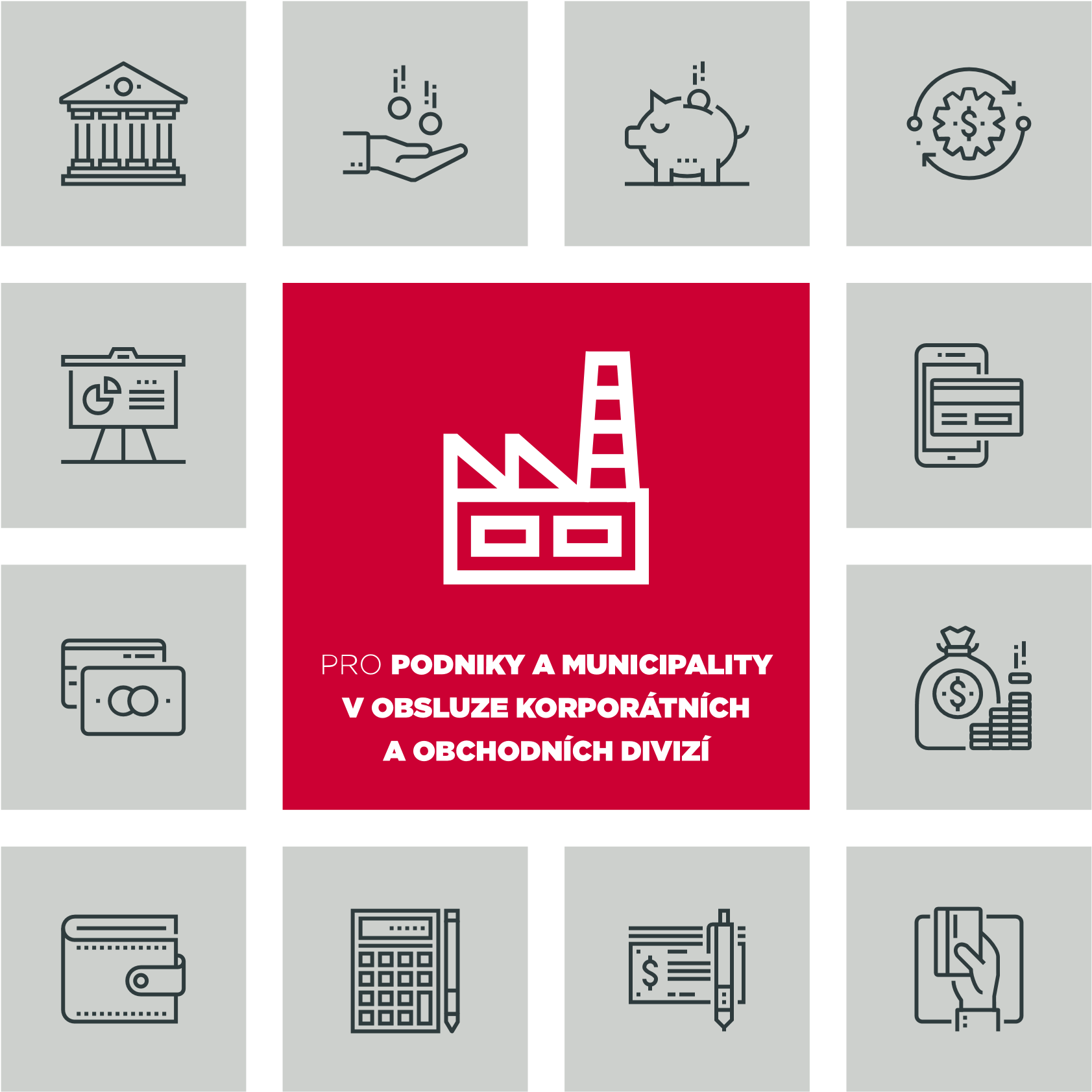 Obsah  GARANCE KVALITY  GARANCE KVALITYZáleží nám na Vaší spokojenostiKomerční banka neustále usiluje o poskytování služeb nejvyšší kvality, k čemuž se zavázala v rámci programu Garance kvality. Nastane-li však přesto situace, kdy nejste spokojeni s vedením Vašeho účtu nebo s nabízenými službami, Vaši případnou stížnost či reklamaci je připraven řešit Váš bankovní poradce. Pokud by ji nevyřešil k Vaší úplné spokojenosti, můžete se písemně obrátit na Vaši pobočku. Jestliže nejste spokojeni s řešením ze strany pobočky, obraťte se prosím na útvar Zákaznická zkušenost. V případě, že nesouhlasíte ani s tímto řešením, je možné se písemně obrátit v duchu principů Charty ombudsmana, na nezávislého ombudsmana skupiny Komerční banky.Komerční banka, a. s.	 	Ombudsman skupiny Komerční banky Zákaznická zkušenost	náměstí Junkových 2772/1 náměstí Junkových 2772/1	155 00 Praha 5155 00 Praha 5	ombudsman@kb.cz stiznostiareklamace@kb.czKAŽDODENNÍ BANKOVNICTVÍBalíčky a běžné účty1) Poplatek je vypočítáván denně (konvence skutečnost / skutečnost), pokud v daný den objem běžných zůstatků přesáhne výše uvedený limit v součtu na všech běžných, spořicích, termínovaných a vkladových účtech a depozitních směnkách klienta v KB v příslušné měně. Do základu depozit podléhajícímu zpoplatnění nejsou zahrnovány termínované vklady s individuální úrokovou sazbou a depozitní směnky Tradingu.KB je oprávněna tento poplatek účtovat, a pokud tak učiní, účtuje ho klientovi měsíčně v měně příslušného účtu se splatností 5. Obchodní den následujícího měsíce. Poplatek může být odepsán z účtu klienta nejpozději poslední den téhož měsíce. Pokud klient nemá zvolený poplatkový účet, poplatek může být odepsán z jakéhokoli jeho účtu, dle určení KB.1) Poplatek z přírůstku depozit je roven násobku poplatku a základu. Základ je roven rozdílu mezi celkovým objemem depozit klienta ke dni 31.12. rozhodného roku a vyšší z následujících dvou hodnot: a) průměrný denní běžný zůstatek depozit klienta za období od 1. 10. předchozího roku do 30. 9. rozhodného roku nebo b) 100 mil Kč.Do celkového objemu depozit klienta ke dni 31.12. rozhodného roku  se započítávají i všechny odchozí úhrady do jiné banky uskutečněné v tomto dni nebo v posledním Obchodním dni rozhodného roku, není-li 31.12. Obchodním dnem, a to s výjimkou odchozích úhrad realizovaných a současně připsaných na účet příjemce v jiné bance poslední Obchodní den rozhodného roku.Pokud je základ záporný, rovná se poplatek nule.Základ tvoří prostředky klienta uložené na běžných, spořicích, termínovaných a vkladových účtech a depozitních směnkách ve všech měnách vyjma termínovaných vkladů s individuální úrokovou sazbou a depozitních směnek Tradingu.KB je oprávněna účtovat poplatek jednou ročně se splatností 5. Obchodní den měsíce února následujícího roku, přičemž je oprávněna odepsat ho z účtu klienta nejpozději poslední den měsíce března téhož roku. Pokud klient nemá zvolený poplatkový účet, Banka odepíše poplatek z jakéhokoli jeho účtu, který vede, dle svého určení. Při přepočtu cizích měn do Kč a naopak se používá kurz KB střed platný v den výpočtu poplatku.KartyPoplatek je účtován společně s ročním poplatkem za kartu. V případě debetní karty poskytované v rámci vedení účtu se tento poplatek účtuje samostatně.Poplatky za výběry hotovosti z bankomatu zde uvedené nezahrnují poplatky, jejichž zaplacení mohou v souvislosti s výběrem hotovosti požadovat provozovatelé bankomatu.V případě existence pojištění Profi Merlin bude poplatek vrácen.Jedná se o příchozí úhrady typu VISA Direct nebo Mastercard MoneySend. Procentní část poplatku za příchozí úhradu Expresní platba na kartu („Příchozí částka") je kalkulována z Příchozí částky v den jejího účetního zpracování u karetní společnosti.V případě existence pojištění Profi Merlin bude poplatek vrácen.Jedná se o příchozí úhrady typu VISA Direct nebo Mastercard MoneySend. Procentní část poplatku za příchozí úhradu Expresní platba na kartu („Příchozí částka") je kalkulována z Příchozí částky v den jejího účetního zpracování u karetní společnosti.Jedná se o Standard Membership Priority Pass, kde za každý vstup bude účtován poplatek dle podmínek programu dostupných na www.prioritypass.comPoplatky za výběry hotovosti z bankomatu zde uvedené nezahrnují poplatky, jejichž zaplacení mohou v souvislosti s výběrem hotovosti požadovat provozovatelé bankomatu.V případě existence pojištění Profi Merlin bude poplatek vrácen.Jedná se o příchozí úhrady typu VISA Direct nebo Mastercard MoneySend. Procentní část poplatku za příchozí úhradu Expresní platba na kartu („Příchozí částka") je kalkulována z Příchozí částky v den jejího účetního zpracování u karetní společnosti.Obchodník není povinen hradit měsíční cenu ode dne instalace příslušného platebního terminálu do konce následujícího druhého kalendářního měsíce.Výše měsíční ceny je stanovena podle výše obratu dosažené prostřednictvím platebních karet na příslušném platebním terminálu, nebo internetové platební bráně. Do tohoto obratu jsou zahrnuty všechny Bankou zúčtované transakce od prvního do posledního dne příslušného kalendářního měsíce. Pro stanovení této ceny se používá buď výše obratu dosaženého prostřednictvím platebních karet v daném měsíci nebo průměrná výše obratu dosaženého prostřednictvím platebních karet za poslední tři měsíce (z důvodu sezónnosti). Použije se vždy vyšší z obou hodnot.Výše měsíční ceny je stanovena podle výše obratu dosažené prostřednictvím platebních karet na všech internetových platebních bránách v součtu za jedno IČO. Do tohoto obratu jsou zahrnuty všechny Bankou zúčtované transakce od prvního do posledního dne příslušného kalendářního měsíce.Pro stanovení této ceny se používá výše obratu dosaženého prostřednictvím platebních karet v daném měsíci.1) Poplatek se vztahuje k výpisu za každou provozovnu. Cena dle zvolené frekvence je cenou za službu (tj. bude účtována pouze jednou v kalendářním měsíci, zaúčtuje se, pokud je vygenerován alespoň jeden výpis).1) Výše měsíční ceny se vztahuje na každý platební terminál obchodníka se službou EET a na každou registrační pokladnu, pro níž byla sjednána EET podpora.Přímé bankovnictví1) V případě, že jsou služby poskytovány současně, je účtována cena za jednu službu.1) Cena za vyžádanou transakční historii je 0,50 Kč za zaslání jedné informační SMS.Další služby k přímému bankovnictvíPlatební stykElektronicky = s použitím internetového bankovnictví Mobilní banka, MojeBanka, MojeBanka Business, Profibanka a služeb MojePlatba, Přímý kanál nebo MultiCash KB, pokud to tyto služby pro daný účet umožňují.Použije se v případě papírového příkazu k úhradě v Kč z účtu vedeného v Kč na účet ve stejné měně v KB nebo na účet do jiné banky.1) Elektronicky = s použitím internetového bankovnictví Mobilní banka, MojeBanka, MojeBanka Business, Profibanka, pokud to tyto služby pro daný účet umožňují.Zahraniční a cizoměnové platby mimo KBZahraniční platby jsou odchozí a příchozí úhrady v Kč a v cizí měně do / ze zahraničí a v cizí měně do / z jiných bank v ČR. Rozlišujeme odchozí a příchozí úhrady do / z KBSK, odchozí úhrady SEPA platby a Ostatní zahranční platby, které zahrnují i cizoměnové odchozí úhrady mimo KB v ČR. Bližší informace o zahraničních platbách naleznete zde.SEPA inkaso1) Elektronicky = s použitím internetového bankovnictví MojeBanka, MojeBanka Business, Profibanka, pokud to tyto služby pro daný účet umožňují.Hotovostní operacePoplatky za hotovostní služby a transakce uvedené v Sazebníku KB se vždy odvíjí od účtu, resp. od segmentu majitele účtu.U hotovostních transakcí, které probíhají mimo účet klienta KB tzn. výměna, směnárna, vklady a výběry hotovosti na účty vedené v ČNB, je poplatek vždy hrazen v hotovosti.Třetí osoba je osoba, která není majitelem účtu, není uvedená v podpisovém vzoru k účtu, ve prospěch kterého je prováděn vklad hotovosti, ani nedisponuje pokladní složenkou s razítkem firmy majitele účtu, ve prospěch kterého je prováděn vklad hotovosti. Třetí osoba hradí poplatek v hotovosti.V případě smíšeného vkladu bankovek a mincí EUR se tento vklad typuje ve dvou položkách (samostatně bankovky a mince) pokud smíšený vklad obsahuje více než 10 ks mincí. U vkladu přes přepážku klient předloží dvě složenky nebo sdělí dva požadavky na vklad, u vkladu uzavřeným obalem nebo nočním trezorem klient vloží do obalu dvě složenky pro vklad bankovek i mincí. V opačném případě je vklad pořízen jako vklad mincí. Smíšený vklad s nižším počtem mincí je typován jako vklad bankovek, které se běžně nakupují.V případě smíšeného vkladu bankovek a mincí EUR se tento vklad typuje ve dvou položkách (samostatně bankovky a mince) pokud smíšený vklad obsahuje více než 10 ks mincí. U vkladu přes přepážku klient předloží dvě složenky nebo sdělí dva požadavky na vklad, u vkladu uzavřeným obalem nebo nočním trezorem klient vloží do obalu dvě složenky pro vklad bankovek i mincí. V opačném případě je vklad pořízen jako vklad mincí. Smíšený vklad s nižším počtem mincí je typován jako vklad bankovek, které se běžně nakupují.Třetí osoba je osoba, která není majitelem účtu, není uvedená v podpisovém vzoru k účtu, ve prospěch kterého je prováděn vklad hotovosti, ani nedisponuje pokladní složenkou s razítkem firmy majitele účtu, ve prospěch kterého je prováděn vklad hotovosti. Třetí osoba hradí poplatek v hotovosti.1) V případě, že součet hotovostních operací realizovaných majitelem i třetí osobou na všech běžných účtech klienta přesáhne v kalendářním měsíci hranici 5 mil. Kč nebo ekvivalent v cizí měně, pak objem nad tuto hranici bude následující měsíc zpoplatněn 0,15%. Za hotovostní operace považujeme vklady a výběry přes přepážku a uzavřenými obaly či nočními trezory a na bankomatech KB, včetně proplacených šeků.KB je oprávněna tento poplatek účtovat, a pokud tak učiní, účtuje jej klientovi měsíčně v měně příslušného účtu se splatností 5. Obchodní den následujícího měsíce, přičemž je oprávněna odepsat ho z účtu klienta nejpozději poslední den téhož měsíce. Pokud klient nemá zvolený poplatkový účet, Banka odepíše poplatek z jakéhokoli jeho účtu, který vede, dle svého určení. V případě účtování poplatku z účtu v cizí měně, bude k jeho přepočtu z Kč použitý kurz KB střed z posledního kalendářního dne měsíce, za který se poplatek počítá.FINANCOVÁNÍÚvěryPravidla pro stanovení a výběr cen uvedená v kapitole „Úvěry" platí pro všechny podnikatelské úvěry, pokud není stanoveno jinak.U obchodních případů v cizí měně klient cenu, vypočtenou v cizí měně, hradí v korunách (Kč). Pro přepočet částky ceny na Kč bude použit kurz „deviza prodej" dle Kurzovního lístku KB, platného v den úhrady z účtu klienta.Výjimkou je cena za zpracování a vyhodnocení žádosti, cena za realizaci úvěru a cena za rezervaci zdrojů, kde lze cenu hradit v měně úvěru (vypočtená fixní cena v Kč bude přepočítána kurzem „deviza prodej" a cena v % z objemu úvěru bude vypočtena v měně úvěru).Cena se stanoví z nečerpané částky povoleného debetu.Cena se u všech úvěrových obchodů stanoví z nečerpané částky úvěru a zúčtovává se, přesáhne-li výši 30 Kč, u kontokorentních úvěrů se zúčtovává cena bez omezení.  Cena je inkasována od data účinnosti smlouvy o úvěru za každý i započatý měsíc po celou dobu trvání úvěrového obchodu.Platí pro podnikatelské úvěry a podnikatelské hypotéky sjednané od 1. 7. 2010, pro podnikatelské úvěry a podnikatelské hypotéky sjednané do 30. 6. 2010 zdarma. 4) Cena se hradí po zaslání upomínky, je jednorázová a nevratná.5) Upomínka se inkasuje přesáhne li celkový závazek po splatnosti 1 000 Kč1) Při realizaci úvěru bude klientovi poplatek vrácen formou snížení smluvní zpracovatelské provize.Záruky1) Použije se i v případě protizáruky, příslibu bankovní záruky.Směnky1) Položka Sazebníku určená také pro fyzické osoby - občany.1) Položka Sazebníku určená také pro fyzické osoby - občany.Dokumentární platbyDokumentární akreditivČtvrtletí = 90 dní, měsíc = 30 dní.Individuální riziková přirážka závisí na míře kreditního rizika. 3) Případně z částky vrácených dokladů.Dokumentární inkasoSPOŘENÍ A INVESTICETermínované a spořicí účtyPoplatky na které se odkazuje tato část Sazebníku jsou účtované společností Amundi Czech Republic, investiční společnost, a.s., skupinou Amundi, případně jinou investiční společností u kterých KB zprostředkovává prodej. Cena za tyto služby se vybírá na základě dohody o ceně. Výše aktuálních sazeb poplatků je dostupná v Ceníku pro daný typ fondu zveřejňovaném na internetové adrese www.amundi-cr.cz.Poplatek za obhospodařování podílových fondů a ostatní poplatky placené jednotlivým investičním společnostem se liší. Poplatky za obhospodařování jsou investičními společnostmi vypočítávány a strhávány z čistého obchodního jmění příslušných fondů průběžně. Na požádání Vám bližší informace sdělí každá pobočka KB. Veškeré detaily o jednotlivých druzích a výších poplatků placených společnostem obhospodařujícím fondy naleznete ve statutu / prospektu příslušného fondu. Investor bere na vědomí, že KB může v souvislosti s koupí a obhospodařováním podílových listů získat od podílových fondů odměnu / provizi či jinou úplatu a podáním příslušného pokynu investor potvrzuje, že byl o této skutečnosti KB řádně informován.Investiční bankovnictvíObchody s Cennými papírySpráva Cenných papírůMinimální měsíční poplatek za poskytování Správy Cenných papírů je 15 Kč.1) Cena Dluhopisů, Neobchodovatelných akcií a jiných majetkových Cenných papírů se vypočítává z nominální hodnoty.Cena Obchodovatelných akcií a jiných majetkových Cenných papírů na BCPP se vypočítává z tržní hodnoty. Uvedené ceny nezahrnují DPH, která bude v případě uplatnění připočtena v příslušné výši.1) Uvedené ceny nezahrnují DPH, která bude v případě uplatnění připočtena v příslušné výši.1) Uvedené ceny nezahrnují DPH, která bude v případě uplatnění připočtena v příslušné výši.1) Uvedené ceny nezahrnují DPH, která bude v případě uplatnění připočtena v příslušné výši. 2) Odměna CDCP je stanovena sazebníkem CDCP a přefakturována Klientovi.1) Uvedené ceny nezahrnují DPH, která bude v případě uplatnění připočtena v příslušné výši.OSTATNÍ SLUŽBY  OSTATNÍ SLUŽBYŠekyOSTATNÍ SLUŽBY  Ostatní službyOstatní služby1) Jedná-li se o zdanitelné plnění podléhající DPH dle platného znění zákona č. 235/2004 Sb., o dani z přidané hodnoty, uplatní se u položky sazba daně ve výši 21 %.1) Stanoví se pevnou částkou bez ohledu na výši obchodu a hodnotu zástavy za každý i započatý rok.JIŽ NENABÍZENÉ SLUŽBY  JIŽ NENABÍZENÉ SLUŽBYKaždodenní bankovnictvíJIŽ NENABÍZENÉ SLUŽBY  Financování1) V případě, že je EU Profi úvěr poskytován zároveň s Profi úvěrem nebo s druhým EU Profi úvěrem, je spravování úvěru s kratší splatností zdarma.1) Cena je inkasována od data uzavření smlouvy o úvěru za každý i započatý měsíc po celou dobu trvání úvěrového obchodu.Cena je inkasována od data účinnosti smlouvy o úvěru za každý i započatý měsíc po celou dobu trvání úvěrového obchodu.Cena je inkasována měsíčně – počínaje měsícem, ve kterém byla uzavřena smlouva o státní finanční podpoře, do měsíce, ve kterém byla smlouva o státní finanční podpoře ukončena. V případě výše 0 % úrokové sazby státní finanční podpory je poplatek za spravování úvěru se státní finanční podporou stejný jako poplatek za spravování úvěru bez podpory.Spoření a pojištěníOstatní službyZKRATKY A VŠEOBECNÁ USTANOVENÍ  ZKRATKY A VŠEOBECNÁ USTANOVENÍZKRATKY A VŠEOBECNÁ USTANOVENÍ  Měsíční cenaMěsíční cenaMěsíční cenaBalíček Kompletvedení Běžného účtu v Kč, vedení druhého Běžného účtu v Kč nebo v cizí měně, poskytnutí jedné debetní Stříbrné firemní karty, zasílání jednoho výpisu z účtu elektronicky s měsíční četností ke každému Běžnému účtu vedenému v rámci balíčku, internetové bankovnictví Profibanka, MojeBanka Business, Mobilní banka a služba Přímý kanálBalíček Kompletvedení Běžného účtu v Kč, vedení druhého Běžného účtu v Kč nebo v cizí měně, poskytnutí jedné debetní Stříbrné firemní karty, zasílání jednoho výpisu z účtu elektronicky s měsíční četností ke každému Běžnému účtu vedenému v rámci balíčku, internetové bankovnictví Profibanka, MojeBanka Business, Mobilní banka a služba Přímý kanálBalíček Kompletvedení Běžného účtu v Kč, vedení druhého Běžného účtu v Kč nebo v cizí měně, poskytnutí jedné debetní Stříbrné firemní karty, zasílání jednoho výpisu z účtu elektronicky s měsíční četností ke každému Běžnému účtu vedenému v rámci balíčku, internetové bankovnictví Profibanka, MojeBanka Business, Mobilní banka a služba Přímý kanálBalíček Kompletvedení Běžného účtu v Kč, vedení druhého Běžného účtu v Kč nebo v cizí měně, poskytnutí jedné debetní Stříbrné firemní karty, zasílání jednoho výpisu z účtu elektronicky s měsíční četností ke každému Běžnému účtu vedenému v rámci balíčku, internetové bankovnictví Profibanka, MojeBanka Business, Mobilní banka a služba Přímý kanálBalíček Kompletvedení Běžného účtu v Kč, vedení druhého Běžného účtu v Kč nebo v cizí měně, poskytnutí jedné debetní Stříbrné firemní karty, zasílání jednoho výpisu z účtu elektronicky s měsíční četností ke každému Běžnému účtu vedenému v rámci balíčku, internetové bankovnictví Profibanka, MojeBanka Business, Mobilní banka a služba Přímý kanálBalíček Kompletvedení Běžného účtu v Kč, vedení druhého Běžného účtu v Kč nebo v cizí měně, poskytnutí jedné debetní Stříbrné firemní karty, zasílání jednoho výpisu z účtu elektronicky s měsíční četností ke každému Běžnému účtu vedenému v rámci balíčku, internetové bankovnictví Profibanka, MojeBanka Business, Mobilní banka a služba Přímý kanálBalíček Kompletvedení Běžného účtu v Kč, vedení druhého Běžného účtu v Kč nebo v cizí měně, poskytnutí jedné debetní Stříbrné firemní karty, zasílání jednoho výpisu z účtu elektronicky s měsíční četností ke každému Běžnému účtu vedenému v rámci balíčku, internetové bankovnictví Profibanka, MojeBanka Business, Mobilní banka a služba Přímý kanálBalíček Kompletvedení Běžného účtu v Kč, vedení druhého Běžného účtu v Kč nebo v cizí měně, poskytnutí jedné debetní Stříbrné firemní karty, zasílání jednoho výpisu z účtu elektronicky s měsíční četností ke každému Běžnému účtu vedenému v rámci balíčku, internetové bankovnictví Profibanka, MojeBanka Business, Mobilní banka a služba Přímý kanálBalíček Kompletvedení Běžného účtu v Kč, vedení druhého Běžného účtu v Kč nebo v cizí měně, poskytnutí jedné debetní Stříbrné firemní karty, zasílání jednoho výpisu z účtu elektronicky s měsíční četností ke každému Běžnému účtu vedenému v rámci balíčku, internetové bankovnictví Profibanka, MojeBanka Business, Mobilní banka a služba Přímý kanálBalíček Kompletvedení Běžného účtu v Kč, vedení druhého Běžného účtu v Kč nebo v cizí měně, poskytnutí jedné debetní Stříbrné firemní karty, zasílání jednoho výpisu z účtu elektronicky s měsíční četností ke každému Běžnému účtu vedenému v rámci balíčku, internetové bankovnictví Profibanka, MojeBanka Business, Mobilní banka a služba Přímý kanálBalíček Kompletvedení Běžného účtu v Kč, vedení druhého Běžného účtu v Kč nebo v cizí měně, poskytnutí jedné debetní Stříbrné firemní karty, zasílání jednoho výpisu z účtu elektronicky s měsíční četností ke každému Běžnému účtu vedenému v rámci balíčku, internetové bankovnictví Profibanka, MojeBanka Business, Mobilní banka a služba Přímý kanálBalíček Kompletvedení Běžného účtu v Kč, vedení druhého Běžného účtu v Kč nebo v cizí měně, poskytnutí jedné debetní Stříbrné firemní karty, zasílání jednoho výpisu z účtu elektronicky s měsíční četností ke každému Běžnému účtu vedenému v rámci balíčku, internetové bankovnictví Profibanka, MojeBanka Business, Mobilní banka a služba Přímý kanálBalíček Kompletvedení Běžného účtu v Kč, vedení druhého Běžného účtu v Kč nebo v cizí měně, poskytnutí jedné debetní Stříbrné firemní karty, zasílání jednoho výpisu z účtu elektronicky s měsíční četností ke každému Běžnému účtu vedenému v rámci balíčku, internetové bankovnictví Profibanka, MojeBanka Business, Mobilní banka a služba Přímý kanálBalíček Kompletvedení Běžného účtu v Kč, vedení druhého Běžného účtu v Kč nebo v cizí měně, poskytnutí jedné debetní Stříbrné firemní karty, zasílání jednoho výpisu z účtu elektronicky s měsíční četností ke každému Běžnému účtu vedenému v rámci balíčku, internetové bankovnictví Profibanka, MojeBanka Business, Mobilní banka a služba Přímý kanálBalíček Kompletvedení Běžného účtu v Kč, vedení druhého Běžného účtu v Kč nebo v cizí měně, poskytnutí jedné debetní Stříbrné firemní karty, zasílání jednoho výpisu z účtu elektronicky s měsíční četností ke každému Běžnému účtu vedenému v rámci balíčku, internetové bankovnictví Profibanka, MojeBanka Business, Mobilní banka a služba Přímý kanál569569569Balíčky elektronického zpracování odchozích úhradBalíčky elektronického zpracování odchozích úhradBalíčky elektronického zpracování odchozích úhradBalíčky elektronického zpracování odchozích úhradBalíčky elektronického zpracování odchozích úhradBalíčky elektronického zpracování odchozích úhradPočet zpracováníPočet zpracováníPočet zpracováníPočet zpracováníPočet zpracováníPočet zpracováníPočet zpracováníPočet zpracováníPočet zpracováníPočet zpracováníPočet zpracováníPočet zpracováníBalíčky elektronického zpracování odchozích úhradBalíčky elektronického zpracování odchozích úhradBalíčky elektronického zpracování odchozích úhradBalíčky elektronického zpracování odchozích úhradBalíčky elektronického zpracování odchozích úhradBalíčky elektronického zpracování odchozích úhrad1001001002002002005005005008008001 000Měsíční cenaMěsíční cenaMěsíční cenaMěsíční cenaMěsíční cenaMěsíční cena2402402404604604609309309301 3901 3901 690Obsahuje položky za transakce pořízené prostřednictvím internetového bankovnictví Profibanka / MojeBanka / MojeBanka Business / Mobilní banka a službou Přímý kanál / MultiCash KB, jsou-li sjednány.Obsahuje položky za transakce pořízené prostřednictvím internetového bankovnictví Profibanka / MojeBanka / MojeBanka Business / Mobilní banka a službou Přímý kanál / MultiCash KB, jsou-li sjednány.Obsahuje položky za transakce pořízené prostřednictvím internetového bankovnictví Profibanka / MojeBanka / MojeBanka Business / Mobilní banka a službou Přímý kanál / MultiCash KB, jsou-li sjednány.Obsahuje položky za transakce pořízené prostřednictvím internetového bankovnictví Profibanka / MojeBanka / MojeBanka Business / Mobilní banka a službou Přímý kanál / MultiCash KB, jsou-li sjednány.Obsahuje položky za transakce pořízené prostřednictvím internetového bankovnictví Profibanka / MojeBanka / MojeBanka Business / Mobilní banka a službou Přímý kanál / MultiCash KB, jsou-li sjednány.Obsahuje položky za transakce pořízené prostřednictvím internetového bankovnictví Profibanka / MojeBanka / MojeBanka Business / Mobilní banka a službou Přímý kanál / MultiCash KB, jsou-li sjednány.Obsahuje položky za transakce pořízené prostřednictvím internetového bankovnictví Profibanka / MojeBanka / MojeBanka Business / Mobilní banka a službou Přímý kanál / MultiCash KB, jsou-li sjednány.Obsahuje položky za transakce pořízené prostřednictvím internetového bankovnictví Profibanka / MojeBanka / MojeBanka Business / Mobilní banka a službou Přímý kanál / MultiCash KB, jsou-li sjednány.Obsahuje položky za transakce pořízené prostřednictvím internetového bankovnictví Profibanka / MojeBanka / MojeBanka Business / Mobilní banka a službou Přímý kanál / MultiCash KB, jsou-li sjednány.Obsahuje položky za transakce pořízené prostřednictvím internetového bankovnictví Profibanka / MojeBanka / MojeBanka Business / Mobilní banka a službou Přímý kanál / MultiCash KB, jsou-li sjednány.Obsahuje položky za transakce pořízené prostřednictvím internetového bankovnictví Profibanka / MojeBanka / MojeBanka Business / Mobilní banka a službou Přímý kanál / MultiCash KB, jsou-li sjednány.Obsahuje položky za transakce pořízené prostřednictvím internetového bankovnictví Profibanka / MojeBanka / MojeBanka Business / Mobilní banka a službou Přímý kanál / MultiCash KB, jsou-li sjednány.Obsahuje položky za transakce pořízené prostřednictvím internetového bankovnictví Profibanka / MojeBanka / MojeBanka Business / Mobilní banka a službou Přímý kanál / MultiCash KB, jsou-li sjednány.Obsahuje položky za transakce pořízené prostřednictvím internetového bankovnictví Profibanka / MojeBanka / MojeBanka Business / Mobilní banka a službou Přímý kanál / MultiCash KB, jsou-li sjednány.Obsahuje položky za transakce pořízené prostřednictvím internetového bankovnictví Profibanka / MojeBanka / MojeBanka Business / Mobilní banka a službou Přímý kanál / MultiCash KB, jsou-li sjednány.Obsahuje položky za transakce pořízené prostřednictvím internetového bankovnictví Profibanka / MojeBanka / MojeBanka Business / Mobilní banka a službou Přímý kanál / MultiCash KB, jsou-li sjednány.Obsahuje položky za transakce pořízené prostřednictvím internetového bankovnictví Profibanka / MojeBanka / MojeBanka Business / Mobilní banka a službou Přímý kanál / MultiCash KB, jsou-li sjednány.Obsahuje položky za transakce pořízené prostřednictvím internetového bankovnictví Profibanka / MojeBanka / MojeBanka Business / Mobilní banka a službou Přímý kanál / MultiCash KB, jsou-li sjednány.Další Běžné a speciální účtyDalší Běžné a speciální účtyDalší Běžné a speciální účtyDalší Běžné a speciální účtyDalší Běžné a speciální účtyDalší Běžné a speciální účtyDalší Běžné a speciální účtyDalší Běžné a speciální účtyDalší Běžné a speciální účtyDalší Běžné a speciální účtyDalší Běžné a speciální účtyDalší Běžné a speciální účtyDalší Běžné a speciální účtyDalší Běžné a speciální účtyDalší Běžné a speciální účtyMěsíční cenaMěsíční cenaMěsíční cenaVedení Běžného účtu v Kč nebo v cizí měněVedení Běžného účtu v Kč nebo v cizí měněVedení Běžného účtu v Kč nebo v cizí měněVedení Běžného účtu v Kč nebo v cizí měněVedení Běžného účtu v Kč nebo v cizí měněVedení Běžného účtu v Kč nebo v cizí měněVedení Běžného účtu v Kč nebo v cizí měněVedení Běžného účtu v Kč nebo v cizí měněVedení Běžného účtu v Kč nebo v cizí měněVedení Běžného účtu v Kč nebo v cizí měněVedení Běžného účtu v Kč nebo v cizí měněVedení Běžného účtu v Kč nebo v cizí měněVedení Běžného účtu v Kč nebo v cizí měněVedení Běžného účtu v Kč nebo v cizí měněVedení Běžného účtu v Kč nebo v cizí měně195195195Vedení Běžného účtu v balíčku pro Municipality v Kč a v cizí měně zasílání výpisu s měsíční četností elektronicky nebo poštouprvní rok zdarma Expresní linka včetně zmocněných osob a jednorázového poplatku za zmocněníprvní rok zdarma internetové bankovnictví MojeBanka / MojeBanka Business se službou Přímý kanál včetně zmocněných osobprvní rok zdarma internetové bankovnicví Profibanka včetně zmocněných osobVedení Běžného účtu v balíčku pro Municipality v Kč a v cizí měně zasílání výpisu s měsíční četností elektronicky nebo poštouprvní rok zdarma Expresní linka včetně zmocněných osob a jednorázového poplatku za zmocněníprvní rok zdarma internetové bankovnictví MojeBanka / MojeBanka Business se službou Přímý kanál včetně zmocněných osobprvní rok zdarma internetové bankovnicví Profibanka včetně zmocněných osobVedení Běžného účtu v balíčku pro Municipality v Kč a v cizí měně zasílání výpisu s měsíční četností elektronicky nebo poštouprvní rok zdarma Expresní linka včetně zmocněných osob a jednorázového poplatku za zmocněníprvní rok zdarma internetové bankovnictví MojeBanka / MojeBanka Business se službou Přímý kanál včetně zmocněných osobprvní rok zdarma internetové bankovnicví Profibanka včetně zmocněných osobVedení Běžného účtu v balíčku pro Municipality v Kč a v cizí měně zasílání výpisu s měsíční četností elektronicky nebo poštouprvní rok zdarma Expresní linka včetně zmocněných osob a jednorázového poplatku za zmocněníprvní rok zdarma internetové bankovnictví MojeBanka / MojeBanka Business se službou Přímý kanál včetně zmocněných osobprvní rok zdarma internetové bankovnicví Profibanka včetně zmocněných osobVedení Běžného účtu v balíčku pro Municipality v Kč a v cizí měně zasílání výpisu s měsíční četností elektronicky nebo poštouprvní rok zdarma Expresní linka včetně zmocněných osob a jednorázového poplatku za zmocněníprvní rok zdarma internetové bankovnictví MojeBanka / MojeBanka Business se službou Přímý kanál včetně zmocněných osobprvní rok zdarma internetové bankovnicví Profibanka včetně zmocněných osobVedení Běžného účtu v balíčku pro Municipality v Kč a v cizí měně zasílání výpisu s měsíční četností elektronicky nebo poštouprvní rok zdarma Expresní linka včetně zmocněných osob a jednorázového poplatku za zmocněníprvní rok zdarma internetové bankovnictví MojeBanka / MojeBanka Business se službou Přímý kanál včetně zmocněných osobprvní rok zdarma internetové bankovnicví Profibanka včetně zmocněných osobVedení Běžného účtu v balíčku pro Municipality v Kč a v cizí měně zasílání výpisu s měsíční četností elektronicky nebo poštouprvní rok zdarma Expresní linka včetně zmocněných osob a jednorázového poplatku za zmocněníprvní rok zdarma internetové bankovnictví MojeBanka / MojeBanka Business se službou Přímý kanál včetně zmocněných osobprvní rok zdarma internetové bankovnicví Profibanka včetně zmocněných osobVedení Běžného účtu v balíčku pro Municipality v Kč a v cizí měně zasílání výpisu s měsíční četností elektronicky nebo poštouprvní rok zdarma Expresní linka včetně zmocněných osob a jednorázového poplatku za zmocněníprvní rok zdarma internetové bankovnictví MojeBanka / MojeBanka Business se službou Přímý kanál včetně zmocněných osobprvní rok zdarma internetové bankovnicví Profibanka včetně zmocněných osobVedení Běžného účtu v balíčku pro Municipality v Kč a v cizí měně zasílání výpisu s měsíční četností elektronicky nebo poštouprvní rok zdarma Expresní linka včetně zmocněných osob a jednorázového poplatku za zmocněníprvní rok zdarma internetové bankovnictví MojeBanka / MojeBanka Business se službou Přímý kanál včetně zmocněných osobprvní rok zdarma internetové bankovnicví Profibanka včetně zmocněných osobVedení Běžného účtu v balíčku pro Municipality v Kč a v cizí měně zasílání výpisu s měsíční četností elektronicky nebo poštouprvní rok zdarma Expresní linka včetně zmocněných osob a jednorázového poplatku za zmocněníprvní rok zdarma internetové bankovnictví MojeBanka / MojeBanka Business se službou Přímý kanál včetně zmocněných osobprvní rok zdarma internetové bankovnicví Profibanka včetně zmocněných osobVedení Běžného účtu v balíčku pro Municipality v Kč a v cizí měně zasílání výpisu s měsíční četností elektronicky nebo poštouprvní rok zdarma Expresní linka včetně zmocněných osob a jednorázového poplatku za zmocněníprvní rok zdarma internetové bankovnictví MojeBanka / MojeBanka Business se službou Přímý kanál včetně zmocněných osobprvní rok zdarma internetové bankovnicví Profibanka včetně zmocněných osobVedení Běžného účtu v balíčku pro Municipality v Kč a v cizí měně zasílání výpisu s měsíční četností elektronicky nebo poštouprvní rok zdarma Expresní linka včetně zmocněných osob a jednorázového poplatku za zmocněníprvní rok zdarma internetové bankovnictví MojeBanka / MojeBanka Business se službou Přímý kanál včetně zmocněných osobprvní rok zdarma internetové bankovnicví Profibanka včetně zmocněných osobVedení Běžného účtu v balíčku pro Municipality v Kč a v cizí měně zasílání výpisu s měsíční četností elektronicky nebo poštouprvní rok zdarma Expresní linka včetně zmocněných osob a jednorázového poplatku za zmocněníprvní rok zdarma internetové bankovnictví MojeBanka / MojeBanka Business se službou Přímý kanál včetně zmocněných osobprvní rok zdarma internetové bankovnicví Profibanka včetně zmocněných osobVedení Běžného účtu v balíčku pro Municipality v Kč a v cizí měně zasílání výpisu s měsíční četností elektronicky nebo poštouprvní rok zdarma Expresní linka včetně zmocněných osob a jednorázového poplatku za zmocněníprvní rok zdarma internetové bankovnictví MojeBanka / MojeBanka Business se službou Přímý kanál včetně zmocněných osobprvní rok zdarma internetové bankovnicví Profibanka včetně zmocněných osobVedení Běžného účtu v balíčku pro Municipality v Kč a v cizí měně zasílání výpisu s měsíční četností elektronicky nebo poštouprvní rok zdarma Expresní linka včetně zmocněných osob a jednorázového poplatku za zmocněníprvní rok zdarma internetové bankovnictví MojeBanka / MojeBanka Business se službou Přímý kanál včetně zmocněných osobprvní rok zdarma internetové bankovnicví Profibanka včetně zmocněných osobzdarmazdarmazdarmaVedení Běžného účtu v Kč pro církevní organizaceSoučástí je internetové bankovnictví MojeBanka, MojeBanka Business a zasílání výpisu s měsíční četností elektronickyVedení Běžného účtu v Kč pro církevní organizaceSoučástí je internetové bankovnictví MojeBanka, MojeBanka Business a zasílání výpisu s měsíční četností elektronickyVedení Běžného účtu v Kč pro církevní organizaceSoučástí je internetové bankovnictví MojeBanka, MojeBanka Business a zasílání výpisu s měsíční četností elektronickyVedení Běžného účtu v Kč pro církevní organizaceSoučástí je internetové bankovnictví MojeBanka, MojeBanka Business a zasílání výpisu s měsíční četností elektronickyVedení Běžného účtu v Kč pro církevní organizaceSoučástí je internetové bankovnictví MojeBanka, MojeBanka Business a zasílání výpisu s měsíční četností elektronickyVedení Běžného účtu v Kč pro církevní organizaceSoučástí je internetové bankovnictví MojeBanka, MojeBanka Business a zasílání výpisu s měsíční četností elektronickyVedení Běžného účtu v Kč pro církevní organizaceSoučástí je internetové bankovnictví MojeBanka, MojeBanka Business a zasílání výpisu s měsíční četností elektronickyVedení Běžného účtu v Kč pro církevní organizaceSoučástí je internetové bankovnictví MojeBanka, MojeBanka Business a zasílání výpisu s měsíční četností elektronickyVedení Běžného účtu v Kč pro církevní organizaceSoučástí je internetové bankovnictví MojeBanka, MojeBanka Business a zasílání výpisu s měsíční četností elektronickyVedení Běžného účtu v Kč pro církevní organizaceSoučástí je internetové bankovnictví MojeBanka, MojeBanka Business a zasílání výpisu s měsíční četností elektronickyVedení Běžného účtu v Kč pro církevní organizaceSoučástí je internetové bankovnictví MojeBanka, MojeBanka Business a zasílání výpisu s měsíční četností elektronickyVedení Běžného účtu v Kč pro církevní organizaceSoučástí je internetové bankovnictví MojeBanka, MojeBanka Business a zasílání výpisu s měsíční četností elektronickyVedení Běžného účtu v Kč pro církevní organizaceSoučástí je internetové bankovnictví MojeBanka, MojeBanka Business a zasílání výpisu s měsíční četností elektronickyVedení Běžného účtu v Kč pro církevní organizaceSoučástí je internetové bankovnictví MojeBanka, MojeBanka Business a zasílání výpisu s měsíční četností elektronickyVedení Běžného účtu v Kč pro církevní organizaceSoučástí je internetové bankovnictví MojeBanka, MojeBanka Business a zasílání výpisu s měsíční četností elektronickyzdarmazdarmazdarmaVedení Běžného účtu v Kč nebo cizí měně pro složení peněžitých prostředků právnické osoby před vznikem Zasílání výpisu s libovolnou četností elektronicky nebo poštou denně při pohybu na účtuVedení Běžného účtu v Kč nebo cizí měně pro složení peněžitých prostředků právnické osoby před vznikem Zasílání výpisu s libovolnou četností elektronicky nebo poštou denně při pohybu na účtuVedení Běžného účtu v Kč nebo cizí měně pro složení peněžitých prostředků právnické osoby před vznikem Zasílání výpisu s libovolnou četností elektronicky nebo poštou denně při pohybu na účtuVedení Běžného účtu v Kč nebo cizí měně pro složení peněžitých prostředků právnické osoby před vznikem Zasílání výpisu s libovolnou četností elektronicky nebo poštou denně při pohybu na účtuVedení Běžného účtu v Kč nebo cizí měně pro složení peněžitých prostředků právnické osoby před vznikem Zasílání výpisu s libovolnou četností elektronicky nebo poštou denně při pohybu na účtuVedení Běžného účtu v Kč nebo cizí měně pro složení peněžitých prostředků právnické osoby před vznikem Zasílání výpisu s libovolnou četností elektronicky nebo poštou denně při pohybu na účtuVedení Běžného účtu v Kč nebo cizí měně pro složení peněžitých prostředků právnické osoby před vznikem Zasílání výpisu s libovolnou četností elektronicky nebo poštou denně při pohybu na účtuVedení Běžného účtu v Kč nebo cizí měně pro složení peněžitých prostředků právnické osoby před vznikem Zasílání výpisu s libovolnou četností elektronicky nebo poštou denně při pohybu na účtuVedení Běžného účtu v Kč nebo cizí měně pro složení peněžitých prostředků právnické osoby před vznikem Zasílání výpisu s libovolnou četností elektronicky nebo poštou denně při pohybu na účtuVedení Běžného účtu v Kč nebo cizí měně pro složení peněžitých prostředků právnické osoby před vznikem Zasílání výpisu s libovolnou četností elektronicky nebo poštou denně při pohybu na účtuVedení Běžného účtu v Kč nebo cizí měně pro složení peněžitých prostředků právnické osoby před vznikem Zasílání výpisu s libovolnou četností elektronicky nebo poštou denně při pohybu na účtuVedení Běžného účtu v Kč nebo cizí měně pro složení peněžitých prostředků právnické osoby před vznikem Zasílání výpisu s libovolnou četností elektronicky nebo poštou denně při pohybu na účtuVedení Běžného účtu v Kč nebo cizí měně pro složení peněžitých prostředků právnické osoby před vznikem Zasílání výpisu s libovolnou četností elektronicky nebo poštou denně při pohybu na účtuVedení Běžného účtu v Kč nebo cizí měně pro složení peněžitých prostředků právnické osoby před vznikem Zasílání výpisu s libovolnou četností elektronicky nebo poštou denně při pohybu na účtuVedení Běžného účtu v Kč nebo cizí měně pro složení peněžitých prostředků právnické osoby před vznikem Zasílání výpisu s libovolnou četností elektronicky nebo poštou denně při pohybu na účtuzdarmazdarmazdarmaVedení Běžného účtu Fondu rozvoje bydleníKaždý navázaný účelový účet půjčky včetně předávání či zasílání výpisu z účtu 35 měsíčněVedení Běžného účtu Fondu rozvoje bydleníKaždý navázaný účelový účet půjčky včetně předávání či zasílání výpisu z účtu 35 měsíčněVedení Běžného účtu Fondu rozvoje bydleníKaždý navázaný účelový účet půjčky včetně předávání či zasílání výpisu z účtu 35 měsíčněVedení Běžného účtu Fondu rozvoje bydleníKaždý navázaný účelový účet půjčky včetně předávání či zasílání výpisu z účtu 35 měsíčněVedení Běžného účtu Fondu rozvoje bydleníKaždý navázaný účelový účet půjčky včetně předávání či zasílání výpisu z účtu 35 měsíčněVedení Běžného účtu Fondu rozvoje bydleníKaždý navázaný účelový účet půjčky včetně předávání či zasílání výpisu z účtu 35 měsíčněVedení Běžného účtu Fondu rozvoje bydleníKaždý navázaný účelový účet půjčky včetně předávání či zasílání výpisu z účtu 35 měsíčněVedení Běžného účtu Fondu rozvoje bydleníKaždý navázaný účelový účet půjčky včetně předávání či zasílání výpisu z účtu 35 měsíčněVedení Běžného účtu Fondu rozvoje bydleníKaždý navázaný účelový účet půjčky včetně předávání či zasílání výpisu z účtu 35 měsíčněVedení Běžného účtu Fondu rozvoje bydleníKaždý navázaný účelový účet půjčky včetně předávání či zasílání výpisu z účtu 35 měsíčněVedení Běžného účtu Fondu rozvoje bydleníKaždý navázaný účelový účet půjčky včetně předávání či zasílání výpisu z účtu 35 měsíčněVedení Běžného účtu Fondu rozvoje bydleníKaždý navázaný účelový účet půjčky včetně předávání či zasílání výpisu z účtu 35 měsíčněVedení Běžného účtu Fondu rozvoje bydleníKaždý navázaný účelový účet půjčky včetně předávání či zasílání výpisu z účtu 35 měsíčněVedení Běžného účtu Fondu rozvoje bydleníKaždý navázaný účelový účet půjčky včetně předávání či zasílání výpisu z účtu 35 měsíčněVedení Běžného účtu Fondu rozvoje bydleníKaždý navázaný účelový účet půjčky včetně předávání či zasílání výpisu z účtu 35 měsíčně195195195Doplňkové účtyDoplňkové účtyDoplňkové účtyDoplňkové účtyDoplňkové účtyDoplňkové účtyDoplňkové účtyDoplňkové účtyDoplňkové účtyDoplňkové účtyDoplňkové účtyDoplňkové účtyDoplňkové účtyDoplňkové účtyDoplňkové účtyMěsíční cenaMěsíční cenaMěsíční cena(pro tyto účty je podmínkou vlastnit některý z výše uvedených Běžných účtů)(pro tyto účty je podmínkou vlastnit některý z výše uvedených Běžných účtů)(pro tyto účty je podmínkou vlastnit některý z výše uvedených Běžných účtů)(pro tyto účty je podmínkou vlastnit některý z výše uvedených Běžných účtů)(pro tyto účty je podmínkou vlastnit některý z výše uvedených Běžných účtů)(pro tyto účty je podmínkou vlastnit některý z výše uvedených Běžných účtů)(pro tyto účty je podmínkou vlastnit některý z výše uvedených Běžných účtů)(pro tyto účty je podmínkou vlastnit některý z výše uvedených Běžných účtů)(pro tyto účty je podmínkou vlastnit některý z výše uvedených Běžných účtů)(pro tyto účty je podmínkou vlastnit některý z výše uvedených Běžných účtů)(pro tyto účty je podmínkou vlastnit některý z výše uvedených Běžných účtů)(pro tyto účty je podmínkou vlastnit některý z výše uvedených Běžných účtů)(pro tyto účty je podmínkou vlastnit některý z výše uvedených Běžných účtů)(pro tyto účty je podmínkou vlastnit některý z výše uvedených Běžných účtů)(pro tyto účty je podmínkou vlastnit některý z výše uvedených Běžných účtů)Vedení vázaného Běžného účtu v KčVedení vázaného Běžného účtu v KčVedení vázaného Běžného účtu v KčVedení vázaného Běžného účtu v KčVedení vázaného Běžného účtu v KčVedení vázaného Běžného účtu v KčVedení vázaného Běžného účtu v KčVedení vázaného Běžného účtu v KčVedení vázaného Běžného účtu v KčVedení vázaného Běžného účtu v KčVedení vázaného Běžného účtu v KčVedení vázaného Běžného účtu v KčVedení vázaného Běžného účtu v KčVedení vázaného Běžného účtu v KčVedení vázaného Běžného účtu v Kč195195195Vedení Běžného účtu v Kč pro financování developerského projektuVedení Běžného účtu v Kč pro financování developerského projektuVedení Běžného účtu v Kč pro financování developerského projektuVedení Běžného účtu v Kč pro financování developerského projektuVedení Běžného účtu v Kč pro financování developerského projektuVedení Běžného účtu v Kč pro financování developerského projektuVedení Běžného účtu v Kč pro financování developerského projektuVedení Běžného účtu v Kč pro financování developerského projektuVedení Běžného účtu v Kč pro financování developerského projektuVedení Běžného účtu v Kč pro financování developerského projektuVedení Běžného účtu v Kč pro financování developerského projektuVedení Běžného účtu v Kč pro financování developerského projektuVedení Běžného účtu v Kč pro financování developerského projektuVedení Běžného účtu v Kč pro financování developerského projektuVedení Běžného účtu v Kč pro financování developerského projektu195195195Cash PoolingCash PoolingCash PoolingCash PoolingCash PoolingCash PoolingCash PoolingCash PoolingCash PoolingCash PoolingCash PoolingCash PoolingCash PoolingCash PoolingCash PoolingindividuálněindividuálněindividuálněVedení Běžného kontokorentního účtuCelková cena se skládá ze součtu ceny za vedení Běžného účtu nebo balíčku a ceny za spravování kontokorentního úvěruVedení Běžného kontokorentního účtuCelková cena se skládá ze součtu ceny za vedení Běžného účtu nebo balíčku a ceny za spravování kontokorentního úvěruVedení Běžného kontokorentního účtuCelková cena se skládá ze součtu ceny za vedení Běžného účtu nebo balíčku a ceny za spravování kontokorentního úvěruVedení Běžného kontokorentního účtuCelková cena se skládá ze součtu ceny za vedení Běžného účtu nebo balíčku a ceny za spravování kontokorentního úvěruVedení Běžného kontokorentního účtuCelková cena se skládá ze součtu ceny za vedení Běžného účtu nebo balíčku a ceny za spravování kontokorentního úvěruVedení Běžného kontokorentního účtuCelková cena se skládá ze součtu ceny za vedení Běžného účtu nebo balíčku a ceny za spravování kontokorentního úvěruVedení Běžného kontokorentního účtuCelková cena se skládá ze součtu ceny za vedení Běžného účtu nebo balíčku a ceny za spravování kontokorentního úvěruVedení Běžného kontokorentního účtuCelková cena se skládá ze součtu ceny za vedení Běžného účtu nebo balíčku a ceny za spravování kontokorentního úvěruVedení Běžného kontokorentního účtuCelková cena se skládá ze součtu ceny za vedení Běžného účtu nebo balíčku a ceny za spravování kontokorentního úvěruVedení Běžného kontokorentního účtuCelková cena se skládá ze součtu ceny za vedení Běžného účtu nebo balíčku a ceny za spravování kontokorentního úvěruVedení Běžného kontokorentního účtuCelková cena se skládá ze součtu ceny za vedení Běžného účtu nebo balíčku a ceny za spravování kontokorentního úvěruVedení Běžného kontokorentního účtuCelková cena se skládá ze součtu ceny za vedení Běžného účtu nebo balíčku a ceny za spravování kontokorentního úvěruVedení Běžného kontokorentního účtuCelková cena se skládá ze součtu ceny za vedení Běžného účtu nebo balíčku a ceny za spravování kontokorentního úvěruVedení Běžného kontokorentního účtuCelková cena se skládá ze součtu ceny za vedení Běžného účtu nebo balíčku a ceny za spravování kontokorentního úvěruVedení Běžného kontokorentního účtuCelková cena se skládá ze součtu ceny za vedení Běžného účtu nebo balíčku a ceny za spravování kontokorentního úvěruindividuálněindividuálněindividuálněVedení neúročených Běžných účtů v Kč, USD, EURPodmínkou pro zřízení tohoto účtu je aktivní podnikatelský Běžný účet / balíček v obsluze poboček, Korporátních aObchodních divizí. Účty jsou určeny pro specifické obchody a zajištění aktivních obchodů a dále subjektům se specifickými potřebami pro uložení depozit za účelem evidence - zejména insolvenční správci, municipality, municipalitami zřizované organizace / založené společnosti, veřejné vysoké školy, fakultní nemocnice, veřejné výzkumné instituce, nadace a nadační fondy a notáři pro výběr soudních poplatků.Vedení neúročených Běžných účtů v Kč, USD, EURPodmínkou pro zřízení tohoto účtu je aktivní podnikatelský Běžný účet / balíček v obsluze poboček, Korporátních aObchodních divizí. Účty jsou určeny pro specifické obchody a zajištění aktivních obchodů a dále subjektům se specifickými potřebami pro uložení depozit za účelem evidence - zejména insolvenční správci, municipality, municipalitami zřizované organizace / založené společnosti, veřejné vysoké školy, fakultní nemocnice, veřejné výzkumné instituce, nadace a nadační fondy a notáři pro výběr soudních poplatků.Vedení neúročených Běžných účtů v Kč, USD, EURPodmínkou pro zřízení tohoto účtu je aktivní podnikatelský Běžný účet / balíček v obsluze poboček, Korporátních aObchodních divizí. Účty jsou určeny pro specifické obchody a zajištění aktivních obchodů a dále subjektům se specifickými potřebami pro uložení depozit za účelem evidence - zejména insolvenční správci, municipality, municipalitami zřizované organizace / založené společnosti, veřejné vysoké školy, fakultní nemocnice, veřejné výzkumné instituce, nadace a nadační fondy a notáři pro výběr soudních poplatků.Vedení neúročených Běžných účtů v Kč, USD, EURPodmínkou pro zřízení tohoto účtu je aktivní podnikatelský Běžný účet / balíček v obsluze poboček, Korporátních aObchodních divizí. Účty jsou určeny pro specifické obchody a zajištění aktivních obchodů a dále subjektům se specifickými potřebami pro uložení depozit za účelem evidence - zejména insolvenční správci, municipality, municipalitami zřizované organizace / založené společnosti, veřejné vysoké školy, fakultní nemocnice, veřejné výzkumné instituce, nadace a nadační fondy a notáři pro výběr soudních poplatků.Vedení neúročených Běžných účtů v Kč, USD, EURPodmínkou pro zřízení tohoto účtu je aktivní podnikatelský Běžný účet / balíček v obsluze poboček, Korporátních aObchodních divizí. Účty jsou určeny pro specifické obchody a zajištění aktivních obchodů a dále subjektům se specifickými potřebami pro uložení depozit za účelem evidence - zejména insolvenční správci, municipality, municipalitami zřizované organizace / založené společnosti, veřejné vysoké školy, fakultní nemocnice, veřejné výzkumné instituce, nadace a nadační fondy a notáři pro výběr soudních poplatků.Vedení neúročených Běžných účtů v Kč, USD, EURPodmínkou pro zřízení tohoto účtu je aktivní podnikatelský Běžný účet / balíček v obsluze poboček, Korporátních aObchodních divizí. Účty jsou určeny pro specifické obchody a zajištění aktivních obchodů a dále subjektům se specifickými potřebami pro uložení depozit za účelem evidence - zejména insolvenční správci, municipality, municipalitami zřizované organizace / založené společnosti, veřejné vysoké školy, fakultní nemocnice, veřejné výzkumné instituce, nadace a nadační fondy a notáři pro výběr soudních poplatků.Vedení neúročených Běžných účtů v Kč, USD, EURPodmínkou pro zřízení tohoto účtu je aktivní podnikatelský Běžný účet / balíček v obsluze poboček, Korporátních aObchodních divizí. Účty jsou určeny pro specifické obchody a zajištění aktivních obchodů a dále subjektům se specifickými potřebami pro uložení depozit za účelem evidence - zejména insolvenční správci, municipality, municipalitami zřizované organizace / založené společnosti, veřejné vysoké školy, fakultní nemocnice, veřejné výzkumné instituce, nadace a nadační fondy a notáři pro výběr soudních poplatků.Vedení neúročených Běžných účtů v Kč, USD, EURPodmínkou pro zřízení tohoto účtu je aktivní podnikatelský Běžný účet / balíček v obsluze poboček, Korporátních aObchodních divizí. Účty jsou určeny pro specifické obchody a zajištění aktivních obchodů a dále subjektům se specifickými potřebami pro uložení depozit za účelem evidence - zejména insolvenční správci, municipality, municipalitami zřizované organizace / založené společnosti, veřejné vysoké školy, fakultní nemocnice, veřejné výzkumné instituce, nadace a nadační fondy a notáři pro výběr soudních poplatků.Vedení neúročených Běžných účtů v Kč, USD, EURPodmínkou pro zřízení tohoto účtu je aktivní podnikatelský Běžný účet / balíček v obsluze poboček, Korporátních aObchodních divizí. Účty jsou určeny pro specifické obchody a zajištění aktivních obchodů a dále subjektům se specifickými potřebami pro uložení depozit za účelem evidence - zejména insolvenční správci, municipality, municipalitami zřizované organizace / založené společnosti, veřejné vysoké školy, fakultní nemocnice, veřejné výzkumné instituce, nadace a nadační fondy a notáři pro výběr soudních poplatků.Vedení neúročených Běžných účtů v Kč, USD, EURPodmínkou pro zřízení tohoto účtu je aktivní podnikatelský Běžný účet / balíček v obsluze poboček, Korporátních aObchodních divizí. Účty jsou určeny pro specifické obchody a zajištění aktivních obchodů a dále subjektům se specifickými potřebami pro uložení depozit za účelem evidence - zejména insolvenční správci, municipality, municipalitami zřizované organizace / založené společnosti, veřejné vysoké školy, fakultní nemocnice, veřejné výzkumné instituce, nadace a nadační fondy a notáři pro výběr soudních poplatků.Vedení neúročených Běžných účtů v Kč, USD, EURPodmínkou pro zřízení tohoto účtu je aktivní podnikatelský Běžný účet / balíček v obsluze poboček, Korporátních aObchodních divizí. Účty jsou určeny pro specifické obchody a zajištění aktivních obchodů a dále subjektům se specifickými potřebami pro uložení depozit za účelem evidence - zejména insolvenční správci, municipality, municipalitami zřizované organizace / založené společnosti, veřejné vysoké školy, fakultní nemocnice, veřejné výzkumné instituce, nadace a nadační fondy a notáři pro výběr soudních poplatků.Vedení neúročených Běžných účtů v Kč, USD, EURPodmínkou pro zřízení tohoto účtu je aktivní podnikatelský Běžný účet / balíček v obsluze poboček, Korporátních aObchodních divizí. Účty jsou určeny pro specifické obchody a zajištění aktivních obchodů a dále subjektům se specifickými potřebami pro uložení depozit za účelem evidence - zejména insolvenční správci, municipality, municipalitami zřizované organizace / založené společnosti, veřejné vysoké školy, fakultní nemocnice, veřejné výzkumné instituce, nadace a nadační fondy a notáři pro výběr soudních poplatků.Vedení neúročených Běžných účtů v Kč, USD, EURPodmínkou pro zřízení tohoto účtu je aktivní podnikatelský Běžný účet / balíček v obsluze poboček, Korporátních aObchodních divizí. Účty jsou určeny pro specifické obchody a zajištění aktivních obchodů a dále subjektům se specifickými potřebami pro uložení depozit za účelem evidence - zejména insolvenční správci, municipality, municipalitami zřizované organizace / založené společnosti, veřejné vysoké školy, fakultní nemocnice, veřejné výzkumné instituce, nadace a nadační fondy a notáři pro výběr soudních poplatků.Vedení neúročených Běžných účtů v Kč, USD, EURPodmínkou pro zřízení tohoto účtu je aktivní podnikatelský Běžný účet / balíček v obsluze poboček, Korporátních aObchodních divizí. Účty jsou určeny pro specifické obchody a zajištění aktivních obchodů a dále subjektům se specifickými potřebami pro uložení depozit za účelem evidence - zejména insolvenční správci, municipality, municipalitami zřizované organizace / založené společnosti, veřejné vysoké školy, fakultní nemocnice, veřejné výzkumné instituce, nadace a nadační fondy a notáři pro výběr soudních poplatků.Vedení neúročených Běžných účtů v Kč, USD, EURPodmínkou pro zřízení tohoto účtu je aktivní podnikatelský Běžný účet / balíček v obsluze poboček, Korporátních aObchodních divizí. Účty jsou určeny pro specifické obchody a zajištění aktivních obchodů a dále subjektům se specifickými potřebami pro uložení depozit za účelem evidence - zejména insolvenční správci, municipality, municipalitami zřizované organizace / založené společnosti, veřejné vysoké školy, fakultní nemocnice, veřejné výzkumné instituce, nadace a nadační fondy a notáři pro výběr soudních poplatků.zdarmazdarmazdarmaOstatní službyOstatní službyOstatní službyOstatní službyOstatní službyOstatní službyOstatní službyOstatní službyOstatní službyOstatní službyOstatní službyOstatní službyOstatní službyOstatní službyOstatní službyZřízení, změna a zrušení blokace a rezervace prostředků na Běžných účtech v Kč a v cizí měněZřízení, změna a zrušení blokace a rezervace prostředků na Běžných účtech v Kč a v cizí měněZřízení, změna a zrušení blokace a rezervace prostředků na Běžných účtech v Kč a v cizí měněZřízení, změna a zrušení blokace a rezervace prostředků na Běžných účtech v Kč a v cizí měněZřízení, změna a zrušení blokace a rezervace prostředků na Běžných účtech v Kč a v cizí měněZřízení, změna a zrušení blokace a rezervace prostředků na Běžných účtech v Kč a v cizí měněZřízení, změna a zrušení blokace a rezervace prostředků na Běžných účtech v Kč a v cizí měněZřízení, změna a zrušení blokace a rezervace prostředků na Běžných účtech v Kč a v cizí měněZřízení, změna a zrušení blokace a rezervace prostředků na Běžných účtech v Kč a v cizí měněZřízení, změna a zrušení blokace a rezervace prostředků na Běžných účtech v Kč a v cizí měněZřízení, změna a zrušení blokace a rezervace prostředků na Běžných účtech v Kč a v cizí měněZřízení, změna a zrušení blokace a rezervace prostředků na Běžných účtech v Kč a v cizí měněZřízení, změna a zrušení blokace a rezervace prostředků na Běžných účtech v Kč a v cizí měněZřízení, změna a zrušení blokace a rezervace prostředků na Běžných účtech v Kč a v cizí měněZřízení, změna a zrušení blokace a rezervace prostředků na Běžných účtech v Kč a v cizí měně100100100Zaslání upomínky - oznámení o vzniku nepovoleného debetu / oznámení o prodleníZaslání upomínky - oznámení o vzniku nepovoleného debetu / oznámení o prodleníZaslání upomínky - oznámení o vzniku nepovoleného debetu / oznámení o prodleníZaslání upomínky - oznámení o vzniku nepovoleného debetu / oznámení o prodleníZaslání upomínky - oznámení o vzniku nepovoleného debetu / oznámení o prodleníZaslání upomínky - oznámení o vzniku nepovoleného debetu / oznámení o prodleníZaslání upomínky - oznámení o vzniku nepovoleného debetu / oznámení o prodleníZaslání upomínky - oznámení o vzniku nepovoleného debetu / oznámení o prodleníZaslání upomínky - oznámení o vzniku nepovoleného debetu / oznámení o prodleníZaslání upomínky - oznámení o vzniku nepovoleného debetu / oznámení o prodleníZaslání upomínky - oznámení o vzniku nepovoleného debetu / oznámení o prodleníZaslání upomínky - oznámení o vzniku nepovoleného debetu / oznámení o prodleníZaslání upomínky - oznámení o vzniku nepovoleného debetu / oznámení o prodleníZaslání upomínky - oznámení o vzniku nepovoleného debetu / oznámení o prodleníZaslání upomínky - oznámení o vzniku nepovoleného debetu / oznámení o prodlení100100100Zaslání upomínky - výzvy k vyrovnání nepovoleného debetu / výzvy k vyrovnání debetu (upomínka je zpoplatněna pokud je dlužná částka rovna nebo vyšší než 1 000 Kč)Zaslání upomínky - výzvy k vyrovnání nepovoleného debetu / výzvy k vyrovnání debetu (upomínka je zpoplatněna pokud je dlužná částka rovna nebo vyšší než 1 000 Kč)Zaslání upomínky - výzvy k vyrovnání nepovoleného debetu / výzvy k vyrovnání debetu (upomínka je zpoplatněna pokud je dlužná částka rovna nebo vyšší než 1 000 Kč)Zaslání upomínky - výzvy k vyrovnání nepovoleného debetu / výzvy k vyrovnání debetu (upomínka je zpoplatněna pokud je dlužná částka rovna nebo vyšší než 1 000 Kč)Zaslání upomínky - výzvy k vyrovnání nepovoleného debetu / výzvy k vyrovnání debetu (upomínka je zpoplatněna pokud je dlužná částka rovna nebo vyšší než 1 000 Kč)Zaslání upomínky - výzvy k vyrovnání nepovoleného debetu / výzvy k vyrovnání debetu (upomínka je zpoplatněna pokud je dlužná částka rovna nebo vyšší než 1 000 Kč)Zaslání upomínky - výzvy k vyrovnání nepovoleného debetu / výzvy k vyrovnání debetu (upomínka je zpoplatněna pokud je dlužná částka rovna nebo vyšší než 1 000 Kč)Zaslání upomínky - výzvy k vyrovnání nepovoleného debetu / výzvy k vyrovnání debetu (upomínka je zpoplatněna pokud je dlužná částka rovna nebo vyšší než 1 000 Kč)Zaslání upomínky - výzvy k vyrovnání nepovoleného debetu / výzvy k vyrovnání debetu (upomínka je zpoplatněna pokud je dlužná částka rovna nebo vyšší než 1 000 Kč)Zaslání upomínky - výzvy k vyrovnání nepovoleného debetu / výzvy k vyrovnání debetu (upomínka je zpoplatněna pokud je dlužná částka rovna nebo vyšší než 1 000 Kč)Zaslání upomínky - výzvy k vyrovnání nepovoleného debetu / výzvy k vyrovnání debetu (upomínka je zpoplatněna pokud je dlužná částka rovna nebo vyšší než 1 000 Kč)Zaslání upomínky - výzvy k vyrovnání nepovoleného debetu / výzvy k vyrovnání debetu (upomínka je zpoplatněna pokud je dlužná částka rovna nebo vyšší než 1 000 Kč)Zaslání upomínky - výzvy k vyrovnání nepovoleného debetu / výzvy k vyrovnání debetu (upomínka je zpoplatněna pokud je dlužná částka rovna nebo vyšší než 1 000 Kč)Zaslání upomínky - výzvy k vyrovnání nepovoleného debetu / výzvy k vyrovnání debetu (upomínka je zpoplatněna pokud je dlužná částka rovna nebo vyšší než 1 000 Kč)Zaslání upomínky - výzvy k vyrovnání nepovoleného debetu / výzvy k vyrovnání debetu (upomínka je zpoplatněna pokud je dlužná částka rovna nebo vyšší než 1 000 Kč)500500500Zasílání výpisů z účtu (pokud není součástí balíčku)Zasílání výpisů z účtu (pokud není součástí balíčku)Zasílání výpisů z účtu (pokud není součástí balíčku)Zasílání výpisů z účtu (pokud není součástí balíčku)Zasílání výpisů z účtu (pokud není součástí balíčku)Zasílání výpisů z účtu (pokud není součástí balíčku)Zasílání výpisů z účtu (pokud není součástí balíčku)Zasílání výpisů z účtu (pokud není součástí balíčku)Zasílání výpisů z účtu (pokud není součástí balíčku)Zasílání výpisů z účtu (pokud není součástí balíčku)Zasílání výpisů z účtu (pokud není součástí balíčku)Zasílání výpisů z účtu (pokud není součástí balíčku)Zasílání výpisů z účtu (pokud není součástí balíčku)Zasílání výpisů z účtu (pokud není součástí balíčku)Zasílání výpisů z účtu (pokud není součástí balíčku)Zasílání výpisů z účtu (pokud není součástí balíčku)Zasílání výpisů z účtu (pokud není součástí balíčku)Zasílání výpisů z účtu (pokud není součástí balíčku)Frekvence zasíláníFrekvence zasíláníFrekvence zasíláníMěsíční cenaMěsíční cenaMěsíční cenaMěsíční cenaMěsíční cenaMěsíční cenaMěsíční cenaMěsíční cenaMěsíční cenaMěsíční cenaMěsíční cenaMěsíční cenaMěsíční cenaMěsíční cenaMěsíční cenaFrekvence zasíláníFrekvence zasíláníFrekvence zasíláníElektronickyElektronickyElektronickyElektronickyPoštouPoštouPoštouPoštouPoštouPoštouOsobní odběr na pobočceOsobní odběr na pobočceOsobní odběr na pobočceOsobní odběr na pobočceOsobní odběr na pobočceMěsíčněMěsíčněMěsíčně30303030858585858585190190190190190TýdněTýdněTýdně95959595350350350350350350650650650650650Denně při pohybu na účtuDenně při pohybu na účtuDenně při pohybu na účtu3953953953956506506506506506501 4501 4501 4501 4501 450Výpisy měsíčních obratů (klienti přebírající data elektronickou cestou)Výpisy měsíčních obratů (klienti přebírající data elektronickou cestou)Výpisy měsíčních obratů (klienti přebírající data elektronickou cestou)151515153535353535356060606060Výpisy denních obratů (klienti přebírající data elektronickou cestou)Výpisy denních obratů (klienti přebírající data elektronickou cestou)Výpisy denních obratů (klienti přebírající data elektronickou cestou)505050502002002002002002009090909090U vyhotovení týdně a měsíčně lze sjednat zasílání na dvě různé adresy a to pouze při stejné frekvenci. Cena je účtována za každý výpis dle výše uvedených cen. Jestliže je u Běžného účtu využíván výpis poštou i elektronicky současně, pak je elektronický zdarma.U vyhotovení týdně a měsíčně lze sjednat zasílání na dvě různé adresy a to pouze při stejné frekvenci. Cena je účtována za každý výpis dle výše uvedených cen. Jestliže je u Běžného účtu využíván výpis poštou i elektronicky současně, pak je elektronický zdarma.U vyhotovení týdně a měsíčně lze sjednat zasílání na dvě různé adresy a to pouze při stejné frekvenci. Cena je účtována za každý výpis dle výše uvedených cen. Jestliže je u Běžného účtu využíván výpis poštou i elektronicky současně, pak je elektronický zdarma.U vyhotovení týdně a měsíčně lze sjednat zasílání na dvě různé adresy a to pouze při stejné frekvenci. Cena je účtována za každý výpis dle výše uvedených cen. Jestliže je u Běžného účtu využíván výpis poštou i elektronicky současně, pak je elektronický zdarma.U vyhotovení týdně a měsíčně lze sjednat zasílání na dvě různé adresy a to pouze při stejné frekvenci. Cena je účtována za každý výpis dle výše uvedených cen. Jestliže je u Běžného účtu využíván výpis poštou i elektronicky současně, pak je elektronický zdarma.U vyhotovení týdně a měsíčně lze sjednat zasílání na dvě různé adresy a to pouze při stejné frekvenci. Cena je účtována za každý výpis dle výše uvedených cen. Jestliže je u Běžného účtu využíván výpis poštou i elektronicky současně, pak je elektronický zdarma.U vyhotovení týdně a měsíčně lze sjednat zasílání na dvě různé adresy a to pouze při stejné frekvenci. Cena je účtována za každý výpis dle výše uvedených cen. Jestliže je u Běžného účtu využíván výpis poštou i elektronicky současně, pak je elektronický zdarma.U vyhotovení týdně a měsíčně lze sjednat zasílání na dvě různé adresy a to pouze při stejné frekvenci. Cena je účtována za každý výpis dle výše uvedených cen. Jestliže je u Běžného účtu využíván výpis poštou i elektronicky současně, pak je elektronický zdarma.U vyhotovení týdně a měsíčně lze sjednat zasílání na dvě různé adresy a to pouze při stejné frekvenci. Cena je účtována za každý výpis dle výše uvedených cen. Jestliže je u Běžného účtu využíván výpis poštou i elektronicky současně, pak je elektronický zdarma.U vyhotovení týdně a měsíčně lze sjednat zasílání na dvě různé adresy a to pouze při stejné frekvenci. Cena je účtována za každý výpis dle výše uvedených cen. Jestliže je u Běžného účtu využíván výpis poštou i elektronicky současně, pak je elektronický zdarma.U vyhotovení týdně a měsíčně lze sjednat zasílání na dvě různé adresy a to pouze při stejné frekvenci. Cena je účtována za každý výpis dle výše uvedených cen. Jestliže je u Běžného účtu využíván výpis poštou i elektronicky současně, pak je elektronický zdarma.U vyhotovení týdně a měsíčně lze sjednat zasílání na dvě různé adresy a to pouze při stejné frekvenci. Cena je účtována za každý výpis dle výše uvedených cen. Jestliže je u Běžného účtu využíván výpis poštou i elektronicky současně, pak je elektronický zdarma.U vyhotovení týdně a měsíčně lze sjednat zasílání na dvě různé adresy a to pouze při stejné frekvenci. Cena je účtována za každý výpis dle výše uvedených cen. Jestliže je u Běžného účtu využíván výpis poštou i elektronicky současně, pak je elektronický zdarma.U vyhotovení týdně a měsíčně lze sjednat zasílání na dvě různé adresy a to pouze při stejné frekvenci. Cena je účtována za každý výpis dle výše uvedených cen. Jestliže je u Běžného účtu využíván výpis poštou i elektronicky současně, pak je elektronický zdarma.U vyhotovení týdně a měsíčně lze sjednat zasílání na dvě různé adresy a to pouze při stejné frekvenci. Cena je účtována za každý výpis dle výše uvedených cen. Jestliže je u Běžného účtu využíván výpis poštou i elektronicky současně, pak je elektronický zdarma.U vyhotovení týdně a měsíčně lze sjednat zasílání na dvě různé adresy a to pouze při stejné frekvenci. Cena je účtována za každý výpis dle výše uvedených cen. Jestliže je u Běžného účtu využíván výpis poštou i elektronicky současně, pak je elektronický zdarma.U vyhotovení týdně a měsíčně lze sjednat zasílání na dvě různé adresy a to pouze při stejné frekvenci. Cena je účtována za každý výpis dle výše uvedených cen. Jestliže je u Běžného účtu využíván výpis poštou i elektronicky současně, pak je elektronický zdarma.U vyhotovení týdně a měsíčně lze sjednat zasílání na dvě různé adresy a to pouze při stejné frekvenci. Cena je účtována za každý výpis dle výše uvedených cen. Jestliže je u Běžného účtu využíván výpis poštou i elektronicky současně, pak je elektronický zdarma.( + ) Zasílání výpisu z Běžného účtu do zahraničí se připočítává k cenám za jednotlivé výpisy( + ) Zasílání výpisu z Běžného účtu do zahraničí se připočítává k cenám za jednotlivé výpisy( + ) Zasílání výpisu z Běžného účtu do zahraničí se připočítává k cenám za jednotlivé výpisy( + ) Zasílání výpisu z Běžného účtu do zahraničí se připočítává k cenám za jednotlivé výpisy( + ) Zasílání výpisu z Běžného účtu do zahraničí se připočítává k cenám za jednotlivé výpisy( + ) Zasílání výpisu z Běžného účtu do zahraničí se připočítává k cenám za jednotlivé výpisy( + ) Zasílání výpisu z Běžného účtu do zahraničí se připočítává k cenám za jednotlivé výpisy( + ) Zasílání výpisu z Běžného účtu do zahraničí se připočítává k cenám za jednotlivé výpisy( + ) Zasílání výpisu z Běžného účtu do zahraničí se připočítává k cenám za jednotlivé výpisy( + ) Zasílání výpisu z Běžného účtu do zahraničí se připočítává k cenám za jednotlivé výpisy( + ) Zasílání výpisu z Běžného účtu do zahraničí se připočítává k cenám za jednotlivé výpisy( + ) Zasílání výpisu z Běžného účtu do zahraničí se připočítává k cenám za jednotlivé výpisy( + ) Zasílání výpisu z Běžného účtu do zahraničí se připočítává k cenám za jednotlivé výpisy( + ) Zasílání výpisu z Běžného účtu do zahraničí se připočítává k cenám za jednotlivé výpisy( + ) Zasílání výpisu z Běžného účtu do zahraničí se připočítává k cenám za jednotlivé výpisy( + ) Zasílání výpisu z Běžného účtu do zahraničí se připočítává k cenám za jednotlivé výpisy( + ) Zasílání výpisu z Běžného účtu do zahraničí se připočítává k cenám za jednotlivé výpisy( + ) Zasílání výpisu z Běžného účtu do zahraničí se připočítává k cenám za jednotlivé výpisyZaslání výpisu z Běžného účtu do zahraničí za každou odeslanou obálkuZaslání výpisu z Běžného účtu do zahraničí za každou odeslanou obálkuZaslání výpisu z Běžného účtu do zahraničí za každou odeslanou obálkuZaslání výpisu z Běžného účtu do zahraničí za každou odeslanou obálkuZaslání výpisu z Běžného účtu do zahraničí za každou odeslanou obálkuZaslání výpisu z Běžného účtu do zahraničí za každou odeslanou obálkuZaslání výpisu z Běžného účtu do zahraničí za každou odeslanou obálkuZaslání výpisu z Běžného účtu do zahraničí za každou odeslanou obálkuZaslání výpisu z Běžného účtu do zahraničí za každou odeslanou obálkuZaslání výpisu z Běžného účtu do zahraničí za každou odeslanou obálku6969696969696969Výpisy ve formátu SWIFTVýpisy ve formátu SWIFTVýpisy ve formátu SWIFTVýpisy ve formátu SWIFTVýpisy ve formátu SWIFTVýpisy ve formátu SWIFTVýpisy ve formátu SWIFTVýpisy ve formátu SWIFTVýpisy ve formátu SWIFTVýpisy ve formátu SWIFTZaslání výpisu z Běžného účtu do zahraničí z podnětu klientaZaslání výpisu z Běžného účtu do zahraničí z podnětu klientaZaslání výpisu z Běžného účtu do zahraničí z podnětu klientaZaslání výpisu z Běžného účtu do zahraničí z podnětu klientaZaslání výpisu z Běžného účtu do zahraničí z podnětu klientaZaslání výpisu z Běžného účtu do zahraničí z podnětu klientaZaslání výpisu z Běžného účtu do zahraničí z podnětu klientaZaslání výpisu z Běžného účtu do zahraničí z podnětu klientaVýpis do zahraničí ve formátu SWIFT MT 940 (za každý účet a BIC / SWIFT kód)Výpis do zahraničí ve formátu SWIFT MT 940 (za každý účet a BIC / SWIFT kód)Výpis do zahraničí ve formátu SWIFT MT 940 (za každý účet a BIC / SWIFT kód)Výpis do zahraničí ve formátu SWIFT MT 940 (za každý účet a BIC / SWIFT kód)Výpis do zahraničí ve formátu SWIFT MT 940 (za každý účet a BIC / SWIFT kód)Výpis do zahraničí ve formátu SWIFT MT 940 (za každý účet a BIC / SWIFT kód)Výpis do zahraničí ve formátu SWIFT MT 940 (za každý účet a BIC / SWIFT kód)Výpis do zahraničí ve formátu SWIFT MT 940 (za každý účet a BIC / SWIFT kód)Výpis do zahraničí ve formátu SWIFT MT 940 (za každý účet a BIC / SWIFT kód)Výpis do zahraničí ve formátu SWIFT MT 940 (za každý účet a BIC / SWIFT kód)50 za jednu stranu zaslaného výpisu, max. 3 000 měsíčně50 za jednu stranu zaslaného výpisu, max. 3 000 měsíčně50 za jednu stranu zaslaného výpisu, max. 3 000 měsíčně50 za jednu stranu zaslaného výpisu, max. 3 000 měsíčně50 za jednu stranu zaslaného výpisu, max. 3 000 měsíčně50 za jednu stranu zaslaného výpisu, max. 3 000 měsíčně50 za jednu stranu zaslaného výpisu, max. 3 000 měsíčně50 za jednu stranu zaslaného výpisu, max. 3 000 měsíčněDenní výpis do zahraničí ve formátu MT 942 (za každý účet a BIC / SWIFT kód)Denní výpis do zahraničí ve formátu MT 942 (za každý účet a BIC / SWIFT kód)Denní výpis do zahraničí ve formátu MT 942 (za každý účet a BIC / SWIFT kód)Denní výpis do zahraničí ve formátu MT 942 (za každý účet a BIC / SWIFT kód)Denní výpis do zahraničí ve formátu MT 942 (za každý účet a BIC / SWIFT kód)Denní výpis do zahraničí ve formátu MT 942 (za každý účet a BIC / SWIFT kód)Denní výpis do zahraničí ve formátu MT 942 (za každý účet a BIC / SWIFT kód)Denní výpis do zahraničí ve formátu MT 942 (za každý účet a BIC / SWIFT kód)Denní výpis do zahraničí ve formátu MT 942 (za každý účet a BIC / SWIFT kód)Denní výpis do zahraničí ve formátu MT 942 (za každý účet a BIC / SWIFT kód)individuálněindividuálněindividuálněindividuálněindividuálněindividuálněindividuálněindividuálněPoskytnutí kopie výpisu na vyžádání klientaPoskytnutí kopie výpisu na vyžádání klientaPoskytnutí kopie výpisu na vyžádání klientaPoskytnutí kopie výpisu na vyžádání klientaPoskytnutí kopie výpisu na vyžádání klientaPoskytnutí kopie výpisu na vyžádání klientaPoskytnutí kopie výpisu na vyžádání klientaPoskytnutí kopie výpisu na vyžádání klientaPoskytnutí kopie výpisu na vyžádání klientaPoskytnutí kopie výpisu na vyžádání klientaKopie výpisu prostřednictvím internetového bankovnictví MojeBanka, MojeBanka Business a Profibanka nebo služby MultiCash KBKopie výpisu prostřednictvím internetového bankovnictví MojeBanka, MojeBanka Business a Profibanka nebo služby MultiCash KBKopie výpisu prostřednictvím internetového bankovnictví MojeBanka, MojeBanka Business a Profibanka nebo služby MultiCash KBKopie výpisu prostřednictvím internetového bankovnictví MojeBanka, MojeBanka Business a Profibanka nebo služby MultiCash KBKopie výpisu prostřednictvím internetového bankovnictví MojeBanka, MojeBanka Business a Profibanka nebo služby MultiCash KBKopie výpisu prostřednictvím internetového bankovnictví MojeBanka, MojeBanka Business a Profibanka nebo služby MultiCash KBKopie výpisu prostřednictvím internetového bankovnictví MojeBanka, MojeBanka Business a Profibanka nebo služby MultiCash KBKopie výpisu prostřednictvím internetového bankovnictví MojeBanka, MojeBanka Business a Profibanka nebo služby MultiCash KBKopie výpisu prostřednictvím internetového bankovnictví MojeBanka, MojeBanka Business a Profibanka nebo služby MultiCash KBKopie výpisu prostřednictvím internetového bankovnictví MojeBanka, MojeBanka Business a Profibanka nebo služby MultiCash KBzdarmazdarmazdarmazdarmazdarmazdarmazdarmazdarmaVyhotovení kopie výpisuVyhotovení kopie výpisuVyhotovení kopie výpisuVyhotovení kopie výpisuVyhotovení kopie výpisuVyhotovení kopie výpisuVyhotovení kopie výpisuVyhotovení kopie výpisuVyhotovení kopie výpisuVyhotovení kopie výpisu50 za jednotlivý výpis, max. 1 50050 za jednotlivý výpis, max. 1 50050 za jednotlivý výpis, max. 1 50050 za jednotlivý výpis, max. 1 50050 za jednotlivý výpis, max. 1 50050 za jednotlivý výpis, max. 1 50050 za jednotlivý výpis, max. 1 50050 za jednotlivý výpis, max. 1 500Zápis kopie výpisu na USB flash diskZápis kopie výpisu na USB flash diskZápis kopie výpisu na USB flash diskZápis kopie výpisu na USB flash diskZápis kopie výpisu na USB flash diskZápis kopie výpisu na USB flash diskZápis kopie výpisu na USB flash diskZápis kopie výpisu na USB flash diskZápis kopie výpisu na USB flash diskZápis kopie výpisu na USB flash disk250250250250250250250250Poplatky z depozitZpoplatněný objem depozitdostanovenéhoobjemu vč. vpříslušné měněMěnaMěnaMěnaZpoplatněný objem depozitdostanovenéhoobjemu vč. vpříslušné měněod 100 mil.Kč do 1 mld.Kčod 100 mil.Kč do 1 mld.Kčnad 1 mld. Kčnad 10 mil.EURnad 10 mil.EURnad 10 mil.EURnad 40 tis.CHFnad 40 tis.CHFnad 40 tis.CHFnad 400 tis. SEKnad 400 tis. SEKnad 400 tis. SEKnad 300 tis.DKKnad 300 tis.DKKnad 5 mil. JPYnad 5 mil. JPYPoplatek z depozit 1)bez poplatku0,15 % p. a.0,15 % p. a.0,3 % p.a.0,5 % p.a.0,5 % p.a.0,5 % p.a.1 % p.a.1 % p.a.1 % p.a.1 % p.a.1 % p.a.1 % p.a.1 % p.a.1 % p.a.0,5 % p.a.0,5 % p.a.Poplatek z přírůstku depozitročně 1) ke dni 31. prosincePoplatek z přírůstku depozit klienta, pokud celkový objem uložených prostředků za všechny měny k31.12. činí 100 mil. Kč a méněbez poplatkuPoplatek z přírůstku depozit klienta, pokud celkový objem uložených prostředků za všechny měny k31.12. je vyšší než 100 mil. Kč0,20 %Debetní kartyDebetní kartyDebetní kartyDebetní kartyDebetní kartyDebetní kartyDebetní kartyPoskytnutí debetních karetProfi kartaProfi kartaFiremní karta PrestigeStříbrná firemní kartaZlatá firemní kartaZlatá firemní kartaTyp poskytnuté debetní kartyembosovanáembosovanáembosovanáembosovanáembosovanáembosovanáZdarma v rámci vedení účtu---Komplet--Roční cena za poskytnutí debetní karty (pokud není součástí vedení účtu)3903909909901 9901 990Služby v ceně za poskytnutí debetní karty--Cestovní pojištění kembosovaným kartámCestovní pojištění k embosovaným kartám,Asistenční služba pro motoristyCestovní pojištění ke zlatým kartám,Asistenční služba pro motoristyCestovní pojištění ke zlatým kartám,Asistenční služba pro motoristyVlastní design MojeKarta149 jednorázově na 3 roky 1)149 jednorázově na 3 roky 1)149 jednorázově na 3 roky 1)---Výběr hotovostiVýběr hotovostiVýběr hotovostiVýběr hotovostiVýběr hotovostiVýběr hotovostiVýběr hotovostiz bankomatu KBzdarmazdarmazdarmazdarmazdarmazdarmaz cizího bankomatu v ČR 2)39393939zdarmazdarmaz bankomatu v zahraničí 2)99999999zdarmazdarmana pobočce v ČR i v zahraničí - Cash advance149149149149149149na pokladně u obchodníka v ČR - Cash backzdarmazdarmazdarmazdarmazdarmazdarmaVklad hotovostiVklad hotovostiVklad hotovostiVklad hotovostiVklad hotovostiVklad hotovostiVklad hotovostipomocí vkladového bankomatu KBzdarmazdarmazdarmazdarmazdarmazdarmaDotaz na zůstatekDotaz na zůstatekDotaz na zůstatekDotaz na zůstatekDotaz na zůstatekDotaz na zůstatekDotaz na zůstatekv bankomatu KBzdarmazdarmazdarmazdarmazdarmazdarmav bankomatu jiných bank252525252525VýpisyVýpisyVýpisyVýpisyVýpisyVýpisyVýpisyZaslání jednoho výpisu z debetní karty elektronickyzdarmazdarmazdarmazdarmazdarmazdarmaZaslání jednoho výpisu poštou nebo předání na pobočce555555PINPINPINPINPINPINPINZměna PIN v bankomatech KBzdarmazdarmazdarmazdarmazdarmazdarmaStandardní předánízdarmazdarmazdarmazdarmazdarmazdarmaPředání na pobočce100100zdarmazdarmazdarmazdarmaOpětovné předání50 3)50 3)50 3)zdarmazdarmazdarmaNestandardní službyNestandardní službyNestandardní službyNestandardní službyNestandardní službyNestandardní službyNestandardní službyOsobní převzetí karty a/nebo PIN na centrále KB2 0002 0002 0002 0002 0002 000Expresní zaslání karty a/nebo PIN v ČR (odděleně)2 0002 0002 0002 0002 0002 000Zaslání karty a/nebo PIN do zahraničí (odděleně)1 000 3)1 000 3)1 000 3)1 000 3)1 000 3)1 000 3)Nestandardní změna parametrů karty292929292929Okamžitá změna parametrů karty – změna limitu, povolení / zakázání internetových plateb, povolení dotazu na zůstatek v bankomatu, odemknutí / zamknutí kartyOkamžitá změna parametrů karty – změna limitu, povolení / zakázání internetových plateb, povolení dotazu na zůstatek v bankomatu, odemknutí / zamknutí kartyOkamžitá změna parametrů karty – změna limitu, povolení / zakázání internetových plateb, povolení dotazu na zůstatek v bankomatu, odemknutí / zamknutí kartyOkamžitá změna parametrů karty – změna limitu, povolení / zakázání internetových plateb, povolení dotazu na zůstatek v bankomatu, odemknutí / zamknutí kartyOkamžitá změna parametrů karty – změna limitu, povolení / zakázání internetových plateb, povolení dotazu na zůstatek v bankomatu, odemknutí / zamknutí kartyOkamžitá změna parametrů karty – změna limitu, povolení / zakázání internetových plateb, povolení dotazu na zůstatek v bankomatu, odemknutí / zamknutí kartyOkamžitá změna parametrů karty – změna limitu, povolení / zakázání internetových plateb, povolení dotazu na zůstatek v bankomatu, odemknutí / zamknutí kartypřes internetové bankovnictví MojeBanka, MojeBanka Business, Mobilní bankazdarmazdarmazdarmazdarmazdarmazdarmapřes Expresní linku KB292929292929na pobočce797979797979OstatníOstatníOstatníOstatníOstatníOstatníOstatníStoplistace karty1 000 3)1 000 3)1 000 3)1 000 3)1 000 3)1 000 3)Poskytnutí duplikátu karty200 3)200 3)200 3)200 3)200 3)200 3)Debetní kartyDebetní kartyPoskytnutí debetních karetProfi kartaFiremní karta PrestigeStříbrná firemní kartaZlatá firemní kartaPoskytnutí náhradní karty po stoplistaci200 3)200 3)200 3)Poskytnutí duplikátu debetní karty s vlastním designem MojeKarta / změna designu MojeKarta149 3)149 3)-Emergency Cash Advance (náhradní hotovost na přepážce při ztrátě, krádeži karty apod.)3 500 3)3 500 3)3 500 3)Emergency Card Replacement (poskytnutí náhradní karty bez PIN do zahraničí při ztrátě, krádeži karty apod.)4 0004 0004 000Příchozí úhrada - Platba na kartu ve prospěch běžného účtu vedeného u KB, k němuž je karta poskytnuta 4)zdarmazdarmazdarmaPříchozí úhrada - Expresní platba na kartu ve prospěch běžného účtu vedeného u KB, k němuž je karta poskytnuta 4)1 %, min. 291 %, min. 291 %, min. 29Ostatní kartyPoskytnutí karetVkladová kartae-CardRoční cena za poskytnutí karty (pokud není součástí vedení účtu)9965Vklad hotovostipomocí vkladového bankomatu KBzdarma-VýpisyZaslání jednoho výpisu z karty elektronickyzdarmazdarmaZaslání jednoho výpisu poštou nebo předání na pobočce55PINZměna PIN v bankomatech KBzdarma-Standardní předánízdarma-Předání na pobočce100-Opětovné předání50 1)-Nestandardní službyOsobní převzetí karty a/nebo PIN na centrále KB2 0002 000Expresní zaslání karty a/nebo PIN v ČR (odděleně)2 0002 000Zaslání karty a/nebo PIN do zahraničí (odděleně)1 000 1)1 000 1)Nestandardní změna parametrů karty2929Okamžitá změna parametrů kartypřes internetové bankovnictví MojeBanka, MojeBanka Business, Mobilní bankazdarmazdarmapřes Expresní linku KB2929na pobočce7979OstatníStoplistace karty200 1)200 1)Poskytnutí náhradní karty po stoplistaci200 1)200 1)Poskytnutí duplikátu karty200 1)-Příchozí úhrada - Platba na kartu ve prospěch běžného účtu vedeného u KB, k němuž je karta poskytnuta 2)-zdarmaPříchozí úhrada - Expresní platba na kartu ve prospěch běžného účtu vedeného u KB, k němuž je karta poskytnuta 2)-1 %, min. 29Kreditní kartyKreditní kartyKreditní kartyKreditní kartyKreditní kartyKorporátní kartaKorporátní kartaZlatá korporátní kartaZlatá korporátní kartaRoční cena kreditní karty9909902 9902 990Měsíční cena za automatickou splátku v rámci bezúročního období29292929Služby v ceně kartyCestovní pojištění ke korporátním kartám,Pojištění zneužití platební kartyCestovní pojištění ke korporátním kartám,Pojištění zneužití platební kartyCestovní pojištění ke zlatým korporátním kartám,Pojištění zneužití platební karty, Priority pass 1)Cestovní pojištění ke zlatým korporátním kartám,Pojištění zneužití platební karty, Priority pass 1)Úroková sazba pro výpočet úroků z úvěruviz oznámení KB o úrok. sazbáchviz oznámení KB o úrok. sazbáchviz oznámení KB o úrok. sazbáchviz oznámení KB o úrok. sazbáchVýběr hotovostiVýběr hotovostiVýběr hotovostiVýběr hotovostiVýběr hotovostiz bankomatu KB1 %, min. 301 %, min. 301 %, min. 301 %, min. 30z bankomatu jiných bank v ČR 2)1 %, min. 1001 %, min. 1001 %, min. 1001 %, min. 100z bankomatu v zahraničí 2)1 výběr hotovosti měsíčně zdarma 1 %, min. 1001 výběr hotovosti měsíčně zdarma 1 %, min. 1001 výběr hotovosti měsíčně zdarma 1 %, min. 1001 výběr hotovosti měsíčně zdarma 1 %, min. 100na pobočce banky v ČR i v zahraničí - Cash Advance1 %, min. 1001 %, min. 1001 %, min. 1001 %, min. 100na pokladně u obchodníka v ČR- Cash backzdarmazdarmazdarmazdarmaDotaz na zůstatekDotaz na zůstatekDotaz na zůstatekDotaz na zůstatekDotaz na zůstatekv bankomatu KBzdarmazdarmazdarmazdarmav bankomatu jiných bank25252525VýpisyVýpisyVýpisyVýpisyVýpisyZaslání jednoho výpisu elektronicky, poštou nebo předání na pobočcezdarmazdarmazdarmazdarmaPINPINPINPINPINZměna PIN v bankomatech KBzdarmazdarmazdarmazdarmaStandardní předánízdarmazdarmazdarmazdarmaPředání na pobočcezdarmazdarmazdarmazdarmaOpětovné předánízdarmazdarmazdarmazdarmaNestandardní službyNestandardní službyNestandardní službyNestandardní službyNestandardní službyOsobní převzetí karty a/nebo PIN na centrále KB2 0002 0002 0002 000Expresní zaslání karty a/nebo PIN v ČR (odděleně)2 0002 0002 0002 000Zaslání karty a /nebo PIN do zahraničí (odděleně)1 000 3)1 000 3)1 000 3)1 000 3)Nestandardní změna parametrů karty29292929Okamžitá změna parametrů karty – změna limitu, povolení / zakázání internetových plateb, povolení dotazu na zůstatek v bankomatu, odemknutí / zamknutí kartyOkamžitá změna parametrů karty – změna limitu, povolení / zakázání internetových plateb, povolení dotazu na zůstatek v bankomatu, odemknutí / zamknutí kartyOkamžitá změna parametrů karty – změna limitu, povolení / zakázání internetových plateb, povolení dotazu na zůstatek v bankomatu, odemknutí / zamknutí kartyOkamžitá změna parametrů karty – změna limitu, povolení / zakázání internetových plateb, povolení dotazu na zůstatek v bankomatu, odemknutí / zamknutí kartyOkamžitá změna parametrů karty – změna limitu, povolení / zakázání internetových plateb, povolení dotazu na zůstatek v bankomatu, odemknutí / zamknutí kartypřes internetové bankovnictví MojeBanka, MojeBanka Business, Mobilní bankazdarmazdarmazdarmazdarmapřes Expresní linku KBzdarmazdarmazdarmazdarmana pobočcezdarmazdarmazdarmazdarmaOstatníOstatníOstatníOstatníOstatníStoplistace karty1 000 3)1 000 3)1 000 3)1 000 3)Poskytnutí náhradní karty po stoplistaci200 3)200 3)200 3)200 3)Poskytnutí duplikátu karty200 3)200 3)200 3)200 3)Emergency Cash Advance (náhradní hotovost na přepážce při ztrátě, krádeži karty apod.)3 500 3)3 500 3)3 500 3)3 500 3)Emergency Card Replacement (poskytnutí náhradní karty bez PIN do zahraničí při ztrátě, krádeži karty apod.)4 0004 0004 0004 000Bezhotovostní převod z úvěrového účtu ke kreditní kartě na jiný účet v Kč1 %1 %1 %1 %Další změny ve smlouvě z podnětu klientazdarmazdarmazdarmazdarmaZaslání oznámení o přečerpání úvěrového limitu20202020Kreditní kartyKorporátní kartaZlatá korporátní kartaZaslání 2. a každé další upomínky500500Příchozí úhrada - Platba na kartu ve prospěch úvěrového účtu vedeného u KB, k němuž je karta poskytnuta 4)zdarmazdarmaPříchozí úhrada - Expresní platba na kartu ve prospěch úvěrového účtu vedeného u KB, k němuž je karta poskytnuta 4)1 %, min. 291 %, min. 29Akceptace platebních karet 1)Profi terminál 2)Akceptace platebních karet na internetu 3)Výše měsíčního obratu 0 - 9 999 Kč / nad 10 000 Kč399 měsíčně / zdarma199 měsíčně / zdarmaOdinstalace každého platebního terminálu1 500 + 21 % DPH-Příplatek za odinstalace do 6 měsíců od instalace terminálu1 500 + 21 % DPH-Výpisy 1)Měsíční cenaMěsíční cenaVýpisy 1)MěsíčněČtrnáctidenněTýdněDenněElektronickyzdarmazdarmazdarmazdarmaPoštouzdarma50150500EET - Elektronická evidence tržebMěsíční cena 1)Měsíční cena 1)EET - Elektronická evidence tržebEET na platebním termináluEET na registrační pokladněCena za službu200 + 21 % DPH měsíčně200 + 21 % DPH měsíčněVýše měsíční ceny se vztahuje na každý platební terminál obchodníka se službou EET a na každou registrační pokladnu, pro níž byla sjednána EET podpora.Výše měsíční ceny se vztahuje na každý platební terminál obchodníka se službou EET a na každou registrační pokladnu, pro níž byla sjednána EET podpora.Výše měsíční ceny se vztahuje na každý platební terminál obchodníka se službou EET a na každou registrační pokladnu, pro níž byla sjednána EET podpora.Pojištění platebních karetPojištění platebních karetProfi Merlin (kolektivní)Cena za pojištění468 ročněMojePlatbaCena za službuZřízení, měsíční vedení a měsíční poplatek z objemu transakcíindividuálněSlužby přímého bankovnictvíExpresní linka KBInternetové bankovnictvíMojeBanka /MojeBankaBusines 1)Internetové bankovnictvíMojeBanka /MojeBankaBusiness + Přímý kanálInternetové bankovnictvíProfibankaInternetové bankovnictvíMobilní bankaMěsíční vedení170170290290zdarmaOprávnění pro druhou a každou další zmocněnou osobu (první je zdarma)75757575zdarmaOdeslání vyžádaných oznámeníCena za oznámeníPush notifikacezdarmaE-mailzdarmaZaslání informační SMS2,50Zaslání informační SMS pomocí automatizovaného hlasového systému2,50 1)Expresní linka KBCena za službuÚprava ve stávajícím zmocnění na EL KBzdarmaElektronicky zaslaný minivýpiszdarmaPoštou zaslaný minivýpis35Opětovné zaslání PIN ke službě na vyžádání160Internetové bankovnictví MojeBanka / MojeBanka Business / Mobilní bankaCena za službuZpracování příkazu k administraci předaného na papírovém nosiči (první příkaz k administraci po zřízení služby není zpoplatněn)100Jednorázová změna limitu prostřednictvím internetového bankovnictví Mobilní bankazdarmaJednorázová změna limitu prostřednictvím Kontaktního centra29Internetové bankovnictví ProfibankaCena za službuZřízení ProfibankyzdarmaProfibanka pro členy statutárního orgánu a majitele firem, kteří využívají službu Profibanka i pro osobní účty, včetně zřízení služby a oprávnění pro zmocněné osobyzdarmaMultiCash KBCena za službuZřízení služby MultiCash KBzdarma (mimo území ČR: individuálně)Vedení služby MultiCash KB500 měsíčněPříjem výpisů z účtu z jiných bank ve formátu SWIFT MT 9401 000 za zřízení každé služby, měsíční poplatky individuálněPokyny RFT (SWIFT MT 101)1 000 za zřízení každé služby, měsíční poplatky individuálněFunkce Vzdálený podpis500 za zřízení službyServisní zásah (v případě závady způsobené klientem), reinstalace služby (na žádost klienta), dodatečné školení apod.individuálněTrade & Finance OnLine, eTradingCena za službuZřízení a využívání službyzdarmaZabezpečení služeb přímého bankovnictvíCena za službuVydání Osobního certifikátu pro služby přímého bankovnictvízdarmaVydání firemního certifikátu pro služby Přímý kanálzdarmaVydání kompletního balíčku - karta MůjKlíč a čtečka (GEM PC TWIN nebo čtečka s klávesnicí)640Vydání čtečky čipových karet typu GEM PC TWIN nebo čtečky čipových karet s klávesnicí250 + 21 % DPHVydání čipové karty MůjKlíč390Vydání karty optického klíče1 000Blokace nebo odblokování karty optického klíčezdarmaServisní služby pro přímé bankovnictvíCena za službuInstalace přímého bankovnictví na území ČR na 1. počítači / 2. a dalším počítači2 400 + 21 % DPH / 1 900 + 21 % DPHOdstranění závady, reinstalace, zprovoznění aplikace na území ČR do 24 hodin od objednání (pouze v pracovní dny)2 200 + 21 % DPHOdstranění závady, reinstalace, zprovoznění aplikace na území ČR do 6 hodin od objednání (v pracovní den do 12:00)2 700 + 21 % DPHCeny jsou platné pro případy, kdy uvedené servisní služby zajišťuje externí subdodavatel, se kterým má KB pro takové výkony uzavřen smluvní vztah.V ceně instalace libovolné aplikace nebo kombinace aplikací přímého bankovnictví jsou zahrnuty cestovní náklady a částka za instalaci a zprovoznění aplikace nebo kombinace aplikací přímého bankovnictví na jedné stanici klienta.Ceny za instalace aplikací přímého bankovnictví zahrnují rovněž případnou instalaci čtecího zařízení pro čipové karty, ale pouze v případě, pokud byla objednána současně s instalací této aplikace.V případě výjezdu do zahraničí za účelem instalace, odstranění závady, reinstalace a poradenství je cena stanovena individuálně dle skutečných prokazatelných nákladů.Ceny jsou platné pro případy, kdy uvedené servisní služby zajišťuje externí subdodavatel, se kterým má KB pro takové výkony uzavřen smluvní vztah.V ceně instalace libovolné aplikace nebo kombinace aplikací přímého bankovnictví jsou zahrnuty cestovní náklady a částka za instalaci a zprovoznění aplikace nebo kombinace aplikací přímého bankovnictví na jedné stanici klienta.Ceny za instalace aplikací přímého bankovnictví zahrnují rovněž případnou instalaci čtecího zařízení pro čipové karty, ale pouze v případě, pokud byla objednána současně s instalací této aplikace.V případě výjezdu do zahraničí za účelem instalace, odstranění závady, reinstalace a poradenství je cena stanovena individuálně dle skutečných prokazatelných nákladů.Tuzemské platbyTuzemské platbyPříchozí úhradyPříchozí úhradyCena za provedení úhradyCena za provedení úhrady+ Cena za způsob zpracování+ Cena za způsob zpracování+ Příplatek za úhradu mimo KB+ Příplatek za úhradu mimo KBPříchozí úhradaPříchozí úhrada55zdarmazdarma22Odchozí úhradyOdchozí úhradyCena za provedení úhradyCena za provedení úhrady+ Cena za způsob zpracování+ Cena za způsob zpracování+ Příplatek za úhradu mimo KB+ Příplatek za úhradu mimo KBElektronická odchozí úhrada 1)Elektronická odchozí úhrada 1)2,502,502,902,9022Expresní linka KBExpresní linka KB2,502,50292922Papírový příkazPapírový příkaz2,502,50696922Papírový příkaz - zpracovaný na pobočce v den předáníPapírový příkaz - zpracovaný na pobočce v den předání2,502,5099 2)99 2)22Papírový příkaz - neodvolatelná platbaPapírový příkaz - neodvolatelná platba2,502,5011911922OstatníCena za provedení úhrady+ Cena za způsob zpracování+ Příplatek za úhradu mimo KBPlatba na základě provedení exekuce2,5069 za první platbu provedenou v kalendářním měsíci2Poštou zaslané oznámení o neprovedeném příkazu nebo o důvodu neprovedení odchozí úhrady-20-( + ) Následující volitelné položky se dále přičítají k odchozí úhradě( + ) Následující volitelné položky se dále přičítají k odchozí úhradě( + ) Následující volitelné položky se dále přičítají k odchozí úhraděExpresní odchozí úhrada v Kč do jiné banky v ČR v den splatnosti (do 14:30 hod. pomocí služeb přímého bankovnictví, do13:00 hod. pomocí papírového příkazu)Expresní odchozí úhrada v Kč do jiné banky v ČR v den splatnosti (do 14:30 hod. pomocí služeb přímého bankovnictví, do13:00 hod. pomocí papírového příkazu)Expresní odchozí úhrada v Kč do jiné banky v ČR v den splatnosti (do 14:30 hod. pomocí služeb přímého bankovnictví, do13:00 hod. pomocí papírového příkazu)9090Platby z trvalých příkazů a inkasaCena za provedení úhrady+ Cena za způsob zpracování+ Cena za způsob zpracování+ Příplatek za úhradu mimo KBPlatba trvalým příkazem2,502,502,502Platba automatickým převodem2,5010102Připsaná inkasní platba z jiné banky2,50--2Připsaná inkasní platba v rámci KB2,502,902,90-Odepsaná inkasní platba-552Správa trvalých příkazů, automatických převodů a povolení inkas (včetně SIPO inkasa) dle uvedených služebSpráva trvalých příkazů, automatických převodů a povolení inkas (včetně SIPO inkasa) dle uvedených služebSpráva trvalých příkazů, automatických převodů a povolení inkas (včetně SIPO inkasa) dle uvedených služebSpráva trvalých příkazů, automatických převodů a povolení inkas (včetně SIPO inkasa) dle uvedených služebZřízeníZměnaZměnaZrušeníElektronicky 1)zdarmazdarmazdarmazdarmaExpresní linka KB292929zdarmaPapírový příkaz - samoobslužný box494949zdarmaPapírový příkaz - na pobočce797979zdarmaTrvalý příkaz na účty společností MPSS, KB PS, KP a Amundi CR pomocí všech kanálůzdarmazdarmazdarmazdarmaTrvalé příkazy - zahraniční a cizoměnové platby mimo KBCenaZřízení nebo změna pomocí papírového příkazu300ZrušenízdarmaPoštou zaslané oznámení o neprovedeném trvalém příkazu do zahraničí20Cena za provedení trvalého příkazu je shodná s cenou elektronických odchozích Zahraničních a cizoměnových úhrad mimo KB a to bez příplatku za rychlejší zpracování.Cena za provedení trvalého příkazu je shodná s cenou elektronických odchozích Zahraničních a cizoměnových úhrad mimo KB a to bez příplatku za rychlejší zpracování.Příchozí úhradyPříchozí úhradyPříchozí úhradyCena příchozí úhradyCena příchozí úhradyCena příchozí úhradyCena příchozí úhrady+ Cena za zpracování zahraniční úhrady+ Cena za zpracování zahraniční úhradyPříchozí úhrada SEPA platba do 50 000 EUR včetněPříchozí úhrada SEPA platba do 50 000 EUR včetněPříchozí úhrada SEPA platba do 50 000 EUR včetně5555145145Příchozí úhrada SEPA platba nad 50 000 EURPříchozí úhrada SEPA platba nad 50 000 EURPříchozí úhrada SEPA platba nad 50 000 EUR55551 0951 095Příchozí úhrada od klientů KBSKPříchozí úhrada od klientů KBSKPříchozí úhrada od klientů KBSK555577Zahraniční příchozí úhrada - typ poplatku "OUR"Zahraniční příchozí úhrada - typ poplatku "OUR"Zahraniční příchozí úhrada - typ poplatku "OUR"5555zdarmazdarmaOstatní zahraniční příchozí úhradyOstatní zahraniční příchozí úhradyOstatní zahraniční příchozí úhrady55550,9 %, min. 225, max. 1 0950,9 %, min. 225, max. 1 095V případě, že příchozí úhrada je nižší než příslušný poplatek, pak se nezpoplatňuje.V případě, že příchozí úhrada je nižší než příslušný poplatek, pak se nezpoplatňuje.V případě, že příchozí úhrada je nižší než příslušný poplatek, pak se nezpoplatňuje.V případě, že příchozí úhrada je nižší než příslušný poplatek, pak se nezpoplatňuje.V případě, že příchozí úhrada je nižší než příslušný poplatek, pak se nezpoplatňuje.V případě, že příchozí úhrada je nižší než příslušný poplatek, pak se nezpoplatňuje.V případě, že příchozí úhrada je nižší než příslušný poplatek, pak se nezpoplatňuje.V případě, že příchozí úhrada je nižší než příslušný poplatek, pak se nezpoplatňuje.V případě, že příchozí úhrada je nižší než příslušný poplatek, pak se nezpoplatňuje.( + ) Následující volitelné položky se dále přičítají k příchozí úhradě( + ) Následující volitelné položky se dále přičítají k příchozí úhradě( + ) Následující volitelné položky se dále přičítají k příchozí úhradě( + ) Následující volitelné položky se dále přičítají k příchozí úhradě( + ) Následující volitelné položky se dále přičítají k příchozí úhradě( + ) Následující volitelné položky se dále přičítají k příchozí úhraděCenaCenaCenaVyplacení v hotovostiVyplacení v hotovostiVyplacení v hotovostiVyplacení v hotovostiVyplacení v hotovostiVyplacení v hotovosti500500500Výplata prostřednictvím vystavení bankovního šekuVýplata prostřednictvím vystavení bankovního šekuVýplata prostřednictvím vystavení bankovního šekuVýplata prostřednictvím vystavení bankovního šekuVýplata prostřednictvím vystavení bankovního šekuVýplata prostřednictvím vystavení bankovního šeku200200200Odchozí úhradyCena odchozí úhradyCena odchozí úhrady+ Cena za zpracování zahraniční úhrady+ Cena za zpracování zahraniční úhrady+ Cena za zpracování zahraniční úhrady+ Cena za zpracování zahraniční úhrady+ Cena za zpracování zahraniční úhradyOdchozí úhradyCena odchozí úhradyCena odchozí úhradySTANDARD(za dvaObchodní dny)EXPRES (následujícíObchodní den)EXPRES (následujícíObchodní den)EXPRES (následujícíObchodní den)URGENT(v ten samýObchodní den)Odchozí úhrada SEPA platba do 50 000 EUR včetněElektronicky2,502,50-195195195795Odchozí úhrada SEPA platba do 50 000 EUR včetněPapírový příkaz2,502,50-4954954951 495Odchozí úhrada SEPA platba nad 50 000 EURElektronicky2,502,50-1 5001 5001 5002 100Odchozí úhrada SEPA platba nad 50 000 EURPapírový příkaz2,502,50-1 8001 8001 8002 800Odchozí úhrada do KBSKElektronicky2,502,50-10101010Odchozí úhrada do KBSKPapírový příkaz2,502,50-310310310310Ostatní zahraniční platbyZákladní cena je 0,9%, min 250, max 1 500 a ostatní varianty jsou uvedeny formou příplatku k této ceně.Elektronicky2,502,50-0,9 %, min. 250 max. 1 5000,9 %, min. 250 max. 1 5000,9 %, min. 250 max. 1 500+ 600Ostatní zahraniční platbyZákladní cena je 0,9%, min 250, max 1 500 a ostatní varianty jsou uvedeny formou příplatku k této ceně.Papírový příkaz2,502,50+ 300+ 900+ 900+ 900+ 1 300(+) Následující volitelné položky se dále přičítají k odchozí platbě(+) Následující volitelné položky se dále přičítají k odchozí platbě(+) Následující volitelné položky se dále přičítají k odchozí platbě(+) Následující volitelné položky se dále přičítají k odchozí platbě(+) Následující volitelné položky se dále přičítají k odchozí platbě(+) Následující volitelné položky se dále přičítají k odchozí platběCenaCenaCenaVeškeré náklady na provedení zahraniční platby platí odesílatel - typ poplatku „OUR" - lze využít pouze u plateb zasílaných do zemí mimo EHPVeškeré náklady na provedení zahraniční platby platí odesílatel - typ poplatku „OUR" - lze využít pouze u plateb zasílaných do zemí mimo EHPVeškeré náklady na provedení zahraniční platby platí odesílatel - typ poplatku „OUR" - lze využít pouze u plateb zasílaných do zemí mimo EHPVeškeré náklady na provedení zahraniční platby platí odesílatel - typ poplatku „OUR" - lze využít pouze u plateb zasílaných do zemí mimo EHPVeškeré náklady na provedení zahraniční platby platí odesílatel - typ poplatku „OUR" - lze využít pouze u plateb zasílaných do zemí mimo EHPVeškeré náklady na provedení zahraniční platby platí odesílatel - typ poplatku „OUR" - lze využít pouze u plateb zasílaných do zemí mimo EHP800800800Strana plátceOdepsané SEPA inkasní platbyCenav rámci KB6do KBSK10do jiné banky195Správa odepsaných SEPA inkasních platebCenaŽádost o odmítnutí plátcem (Refusal) / Žádost o vrácení plátcem (Refund)50Souhlas se SEPA inkasem - zřízení, změna, zrušení elektronicky 1)zdarmaSouhlas se SEPA inkasem - zřízení, změna pomocí papírového příkazu79Souhlas se SEPA inkasem - zrušení pomocí papírového příkazuzdarmaStrana příjemcePřipsané SEPA inkasní platbyCenaPosouzení žádosti o vysílání SEPA inkasaindividuálněVyslání příkazu k SEPA inkasu do jiné banky (mimo KBSK)50V případě připsání SEPA inkasa účtujemev rámci KB5z KBSK7z jiné banky145Správa připsaných SEPA inkasních platebCenaŽádost o zrušení vyslaného příkazu k SEPA inkasu příjemcem (Request for cancellation)50Žádost o vrácení již připsaných SEPA inkas (Reversal)v rámci KB6z KBSK10z jiné banky195Ostatní službyCenaZměna instrukcí, storno pro Zahraniční a cizoměnové odchozí úhrady mimo KB400Potvrzení nebo swiftová zpráva k Zahraniční a cizoměnové odchozí úhradě mimo KB200Registrace CID (roční poplatek)individuálněPlatby zpracované na základě swiftové zprávy MT 101individuálněVýběry hotovostiVýběry hotovostiPoplatek je hrazen vždy z účtuPoplatek je hrazen vždy z účtuCena za výběrVýběr hotovosti z bankomatuVýběr hotovosti z bankomatuviz kapitola platební kartyVýběry hotovosti na pobočceVýběr hotovosti v Kčz účtu v Kč75Výběry hotovosti na pobočceVýběr hotovosti v cizí měněz účtu v cizí měně75Výběry hotovosti na pobočceVýběr hotovosti v Kčz účtu v cizí měně2 %, min. 50Výběry hotovosti na pobočceVýběr hotovosti v cizí měněz účtu v Kč2 %, min. 50Výběr hotovosti v Kč s více než 50 ks mincíVýběr hotovosti v Kč s více než 50 ks mincí3 %, min. 100Příplatek za výplatu hotovosti uzavřeným obalem (realizovanou jedním šekem)Příplatek za výplatu hotovosti uzavřeným obalem (realizovanou jedním šekem)500Vklady hotovosti na účet vedený v KčVklady hotovosti na účet vedený v KčPoplatek je hrazen v hotovosti, nebo z účtu v případě vkladu oprávněnou osobouPoplatek je hrazen v hotovosti, nebo z účtu v případě vkladu oprávněnou osobouCena za vkladVklad hotovosti vkladovým bankomatemVklad hotovosti vkladovým bankomatemzdarmaVklad hotovosti v Kčobsahuje maximálně 50 ks mincíuzavřeným obalem / nočním trezoremindividuálněVklad hotovosti v Kčobsahuje maximálně 50 ks mincípřes přepážku75Vklad hotovosti v Kčobsahuje maximálně 50 ks mincípřes přepážku třetí osobou 1)75Vklad hotovosti v Kčobsahuje více než 50 ks mincíuzavřeným obalem / nočním trezorem1 % z celkové vkládané částky, min.70Vklad hotovosti v Kčobsahuje více než 50 ks mincípřes přepážku3 % z celkové vkládané částky, min.100Vklad hotovosti v cizí měně 2)obsahuje maximálně 10 ks mincí (přijímáme pouze EUR mince)uzavřeným obalem / nočním trezorem2 %, min. 50Vklad hotovosti v cizí měně 2)obsahuje maximálně 10 ks mincí (přijímáme pouze EUR mince)přes přepážku2 %, min. 50Vklad hotovosti v cizí měně 2)vklad EUR mincí10 %Vklady hotovosti na účet vedený v cizí měněVklady hotovosti na účet vedený v cizí měněPoplatek je hrazen v hotovosti, nebo z účtu v případě vkladu oprávněnou osobouPoplatek je hrazen v hotovosti, nebo z účtu v případě vkladu oprávněnou osobouCena za vkladVklad hotovosti vkladovým bankomatemVklad hotovosti vkladovým bankomatemzdarmaVklad hotovosti v Kčobsahuje maximálně 50 ks mincíuzavřeným obalem / nočním trezorem2 %, min. 50Vklad hotovosti v Kčobsahuje maximálně 50 ks mincípřes přepážku2 %, min. 50Vklad hotovosti v Kčobsahuje více než 50 ks mincíuzavřeným obalem / nočním trezorem2 %, min. 50Vklad hotovosti v Kčobsahuje více než 50 ks mincípřes přepážku3 % z celkové vkládané částky, min.100Vklad hotovosti v cizí měně 1)obsahuje maximálně 10 ks mincí (přijímáme pouze EUR mince)uzavřeným obalem / nočním trezoremindividuálněVklad hotovosti v cizí měně 1)obsahuje maximálně 10 ks mincí (přijímáme pouze EUR mince)přes přepážku75Vklad hotovosti v cizí měně 1)obsahuje maximálně 10 ks mincí (přijímáme pouze EUR mince)přes přepážku třetí osobou 2)75Vklad hotovosti v cizí měně 1)vklad EUR mincí10 %Další službyDalší službyMěsíční objem zpracované hotovosti nad 5 mil. Kč0,15 % 1)Vklad v Kč přes přepážku na účty dceřiných společností KB - MPSS a KB PSzdarmaVklad Kč na účty cizích bank přes přepážku149Vklad Kč na učty cizích bank přes přepážku - super expres (předaný do 13:00 hod.)2 %, min. 200Vklad Kč na účty u ČNB (pomocí nočního trezoru nebo uzavřeného obalu)200Operace na účtech u cizích bankindividuálněVýměna maximálně 100 ks jedné nominální hodnotyzdarmaOstatní případy výměny Kč3 %, min. 100Profi pojištění platebProfi pojištění platebProfi pojištění platebProfi pojištění plateb - varianta KlasikProfi pojištění plateb - varianta ExtraCena za pojištěníročně 990ročně 1 990Úhrada poplatku za pojištění specifikované ve smlouvě o poskytování doplňkové služby, je uskutečněna k prvnímu pracovnímu dni následujícím po uzavření smlouvy o poskytování doplňkové služby a k prvnímu pracovnímu dni každého kalendářního roku, o který se účinnost pojištění prodloužila. Pokud není na účtu klienta dostatečná částka pro úhradu poplatku, je poplatek stržen do debetu na daném účtu. Pokud je pojištění sjednáno k novému účtu, ke stržení poplatku dojde až po aktivaci účtu počátečním vkladem.Úhrada poplatku za pojištění specifikované ve smlouvě o poskytování doplňkové služby, je uskutečněna k prvnímu pracovnímu dni následujícím po uzavření smlouvy o poskytování doplňkové služby a k prvnímu pracovnímu dni každého kalendářního roku, o který se účinnost pojištění prodloužila. Pokud není na účtu klienta dostatečná částka pro úhradu poplatku, je poplatek stržen do debetu na daném účtu. Pokud je pojištění sjednáno k novému účtu, ke stržení poplatku dojde až po aktivaci účtu počátečním vkladem.Úhrada poplatku za pojištění specifikované ve smlouvě o poskytování doplňkové služby, je uskutečněna k prvnímu pracovnímu dni následujícím po uzavření smlouvy o poskytování doplňkové služby a k prvnímu pracovnímu dni každého kalendářního roku, o který se účinnost pojištění prodloužila. Pokud není na účtu klienta dostatečná částka pro úhradu poplatku, je poplatek stržen do debetu na daném účtu. Pokud je pojištění sjednáno k novému účtu, ke stržení poplatku dojde až po aktivaci účtu počátečním vkladem.Úvěry pro podnikatelské subjekty a municipalityZpracování a vyhodnocení žádosti o úvěr (příslib úvěru)individuálněRealizace úvěru (příslibu úvěru)individuálněSpravování úvěru )Podnikatelské subjektyindividuálněPodnikatelské subjekty - smlouvy uzavřené v obchodních centrech KB do 31.12.2006 )700 měsíčněMunicipality300 měsíčněZměna ve smlouvě vymezených podmínek úvěru v Kč a v cizí měně z podnětu klientaindividuálněOstatní služby spojené s financovánímVyhodnocení rizik spojených:se zástavou nemovitostiindividuálněs čerpáním úvěru zajištěného rozestavěnou nemovitostíindividuálněŽádost o dotaci:zpracování žádosti o dotaciindividuálněschválení dotaceindividuálněRezervace zdrojů:povolené debety 1)0,60 % p.a.povolené debety pro municipality 1)individuálněmimo povolené debety 2)individuálněVýpis z úvěrového účtu (měsíčně):elektronickyzdarmapoštou 3)39Zasílání upomínek o neprovedení splátky: 4)1. upomínka1002. a každá další upomínka 5)500Exportní odběratelské úvěryPoplatek za zpracování nabídky financování 1)individuálně dle uskutečněných úkonů, max 75 000Poplatek za přípravu, zpracování podkladů a uzavření smlouvyindividuálněZměna smluvní dokumentaceindividuálněForfaitingZávazková provizeindividuálněJednorázový zpracovatelský poplatekindividuálněPoskytnuté zárukyZpracování a vyhodnocení žádosti o bankovní zárukuindividuálně 1)Vyhotovení dokumentace spojené s poskytnutím bankovní zárukyindividuálně 1)Poskytování bankovní zárukyindividuálně 1)Změna smlouvy o poskytnutí bankovní záruky / změna bankovní zárukyindividuálně 1)Uplatnění poskytnuté záruky / protizáruky3 000Přijaté zárukyAvizování záruky vystavené jinou bankou / avizování změny záruky2 000Uplatnění (žádost o uplatnění) přijaté záruky vystavené jinou bankou (odeslání výzvy k plnění), ověření znění výzvy k plnění u přijaté záruky3 000Poskytnutí jiné služby v souvislosti s přijatou bankovní zárukou (např. ověření podpisů na záruční listině, posouzení textu záruční listiny z obchodního hlediska, odeslání prohlášení o ukončení bankovní záruky, apod.)1 500Odeslání dokumentů kurýrní služboudle skutečných nákladůZa zprávu podanou SWIFT150Tuzemské a zahraniční směnkyEskont tuzemských směnek (eskontní provize)individuálněEskont zahraničních směnek (eskontní provize)0,5 % ze směnečné částkyOdkup směnek MF ČR (provize) 1)0,05 % ze směnečné částky, min. 1 000, max. 10 000Obstarání výplaty indosované směnky FNM nebo MF ČR 1)0,3 %ze směnečné částky, min. 1 000, max. 15 000Nesjednaná úschova směnky za každý i započatý týden úschovy přesahující dobu stanovenou v „žádosti o eskont směnek“ u neeskontované a nevyzvednuté směnky50 + 21 % DPHSměnky pod dokumentárním inkasem 1)Obstarání inkasa směnky0,3 % z částky inkasa, min. 1 000, max. 20 000Obstarání protestu pro neplacení u směnky1 000 + skutečné vzniklé nákladyObstarání akceptace příchozí směnky s jejím vrácením500 + skutečné vzniklé nákladyObstarání inkasa odchozí směnky s negativním výsledkem1 000Odeslání dokumentů / směnky kurýrní služboudle ceníku kurýrní službyOdběratelský - importníOtevření, navýšení hodnoty0,3 %, min. 1 000 za 1. čtvrtletí 1), (při částce nad 30 mil.0,25 %, nad 150 mil. 0,2 %),  + 0,1 %, min. 1 000 za každý další započatý měsíc 1) + individuální riziková přirážka 2)Splatno v den otevření na celou dobu platnosti akreditivu.Prodloužení0,1%, min. 1 000 za každý další započatý měsíc 1) + individuální riziková přirážka 2)Splatno v den změny na celou dobu platnosti akreditivu.Kontrola dokladů, výplata (příp. vrácení dokladů bez proplacení)0,25 % z vyplacené částky 3), min. 1 000Odložená platba0,25 %, min. 1 000 za každé započaté čtvrtletí 1), + individuální riziková přirážka 2) + poplatky za výplatu (0,25 % z vyplacené částky), min. 1 000Dodavatelský - exportníAvizování (včetně avizování navýšené hodnoty)0,2 %, min. 1 000Avizování (včetně avizování navýšené hodnoty) akreditivu vystaveného KB0,1 %, min. 500Potvrzení (za celou dobu platnosti včetně příp. odložené platby), navýšení hodnoty potvrzeného akreditivu, prodloužení potvrzeného akreditivuindividuálněKontrola dokladů a výplata akreditivu0,3 % z vyplacené částky, min. 1 000Výplata akreditivu vystaveného KB0,125 %, min. 1 000Kontrola a odesílání dokladů k inkasu, kontrola a uvolnění předložených dokladů bez placení0,3 % z částky dokladů, min. 1 000Příslib postoupení výtěžku2 000Převod akreditivu0,15 % z převedené částky, min. 2 000Převod výnosu akreditivu ve prospěch klienta jiné banky – úhrada do jiného peněžního ústavu2 000Příprava forfaitu (mimo KB)3 000Cena se vybírá srážkou z výnosu akreditivu nebo z účtu klienta. Výlohy se účtují i v případě, kdy akreditiv není použit.Odběratelské - importní / Dodavatelské - exportníZpracování0,3 % z částky inkasa, min. 1 000 max. 20 000Urgence platby, změna inkasních instrukcí200Tuzemské dokumentární inkaso odběratelské, spojené s předáním technického průkazu k automobiluTuzemské dokumentární inkaso odběratelské spojené s předáním technického průkazu k automobilu420Položky společné pro dokumentární platbyPředkontrola dokladů500Změna750Závady v dokladech500Odeslání dokladů kurýrní služboudle ceníku kurýrní službyZa zprávu podanou SWIFT150Uvolnění zboží zaslaného k dispozici KB500Termínované a spořicí účty v Kč a v cizí měněTermínovaný účetKB Garantovaný vklad PrémieKB Garantovaný vklad PrémieSpořicí účetVedení účtuzdarmazdarmazdarmazdarmaZasílání jednoho výpisu z účtuelektronicky a/nebo poštouelektronicky a/nebo poštouelektronicky a/nebo poštouelektronickyPřevod z účtu na účet v rámci KB ve stejné měnězdarmazdarmazdarma-Příchozí úhrada v Kč z jiné tuzemské bankyzdarmazdarmazdarmazdarmaPoložka zúčtovaná na účtuzdarmazdarmazdarmazdarmaPředčasný výběr z účtu2502 % z vybírané částky2 % z vybírané částky-Výběr při splatnostizdarmazdarmazdarma-Vklad hotovosti v Kč na účet vedený v cizí měně1 %, min. 30, max. 1 000---Vklad v hotovosti platných cizoměnových bankovek na účet v Kč1 %, min. 50, max. 5002 %, min. 502 %, min. 50-Ostatní hotovostní operaceviz tabulka v kapitole Platební stykviz tabulka v kapitole Platební stykviz tabulka v kapitole Platební stykviz tabulka v kapitole Platební stykZřízení vinkulace na vkladech / účtech klientů1 0001 0001 000-Depozitní směnkaDepozitní směnkaDepozitní směnkaVystavení a proplácení depozitní směnky KBVystavení a proplácení depozitní směnky KBVystavení a proplácení depozitní směnky KBzdarmazdarmaPodílové fondyPodílové fondyPodílové fondyKB FondyKB FondyKB FondyFondy Amundi CRFondy Amundi CRFondy Amundi CRFondy AMUNDIFondy AMUNDIFondy AMUNDIAdministrativní úkonyVedení Portfoliového účtu P-klientů, splatné při ukončení smlouvy nebo k 31.12.30 za každý započatý měsíc trvání smlouvyManipulace s listinnými Cennými papíry200 + pojistnéOdeslání informace o uzavřených Obchodech elektronickyzdarmaOdeslání informace o uzavřených Obchodech poštou20Podání Pokynu k obstarání koupě nebo prodeje Cenných papírůzdarmaPodání Pokynu na změnu cenového limitu (za každý ISIN) / Pokynu ke zrušení aktivního Pokynu20Podání Pokynu k převodu Cenných papírů / Pokynu k přechodu Cenných papírů50Výplata dividend / úroků z Cenných papírů / jistiny z dluhopisů evidovaných na Portfoliovém účtuzdarmaBurzovní Obchody1 - 100 000 Kč0,90 %, min. 100100 001 - 1 000 000 Kč600 + 0,30 %1 000 001 - 2 000 000 Kč1 900 + 0,17 %2 000 001 - 6 000 000 Kč2 100 + 0,16 %6 000 001 - 20 000 000 Kč3 300 + 0,14 %20 000 001 a více KčindividuálněK uvedeným poplatkům se přičítá poplatek BCPP.Mimoburzovní obchody s dluhopisy a primární emise - objem v nominální hodnotě (bez AÚV)Mimoburzovní obchody s dluhopisy a primární emise - objem v nominální hodnotě (bez AÚV)1 - 5 000 000 Kč1 700 + 0,10 %, min. 2 7005 000 001 a více Kč4 200 + 0,05 %Mimo to je Klientovi účtován poplatek dle sazebníku CDCP. Poplatky za primární úpis dluhopisů může Banka měnit na základě emisních podmínek nebo podmínek administrátora emise, změnu poplatků oznámí Klientovi vždy před úpisem.Mimo to je Klientovi účtován poplatek dle sazebníku CDCP. Poplatky za primární úpis dluhopisů může Banka měnit na základě emisních podmínek nebo podmínek administrátora emise, změnu poplatků oznámí Klientovi vždy před úpisem.Primární úpis akciíPrimární úpis akciíPoplatky za primární úpis akcií Banka stanoví vždy na individuální bází a oznámí před úpisem.Poplatky za primární úpis akcií Banka stanoví vždy na individuální bází a oznámí před úpisem.Převody a přechody Cenných papírůVypořádání převodu Cenného papíru (za každý ISIN)500Vypořádání přechodu Cenného papíru (za každý ISIN)300Převod účtu Klienta z nezařazené evidence vedené CDCP na Portfoliový účet Klienta300Převod jednotlivého Cenného papíru evidovaného na účtu Klienta v nezařazené evidenci vedené CDCP na Portfoliový účet Klienta300Převod mezi dvěma účty vedenými Bankou v samostatné nebo navazující evidenci (za každý ISIN)300Správa cenných papírů 1)Měsíčně dle denních stavů. Cena za součet hodnot:DluhopisyObchodovatelné akcie a jiné majetkové Cenné papíry na BCPPNeobchodovatelné akcie a jiné majetkové Cenné papíry0 - 3 000 000 Kč0,05 % p.a.0,06 % p.a.0,10 % p.a.3 000 001 - 10 000 000 Kč0,05 % p.a.0,05 % p.a.0,10 % p.a.nad 10 000 001 Kč0,04 % p.a.0,04 % p.a.0,10 % p.a.Zástavy Cenných papírů / Pozastavení výkonu práva vlastníka nakládat s investičním nástrojemVěřitelem / příkazcem je BankaVěřitelem / příkazcem není BankaZápis / změna zápisu zástavního práva / PPN 1)zdarma500Zápis zániku zástavního práva / PPN 1)zdarma500Výpisy Cenných papírůVýpis z Portfoliového účtuzdarmaVýpis vlastnictví z centrální evidence vedené CDCP 1)50Výpis z nezařazené evidence vedené CDCPPro Klienta s účtem v Bance 1)150Pro Klienta bez účtu v Bance 1)300Výpis z evidence emise z CDCPPro Klienta s účtem v Bance 1)poplatky CDCP + 5 000 2)Pro Klienta bez účtu v Bance 1)poplatky CDCP + 7 000 2)Ostatní službyOstatní služby vyžadující komunikaci s CDCP 1)individuálněZajištění daňové refundace1 500 Kč + poplatky placené třetím stranámProdukty finančního trhuCeny se stanoví individuálně, a to samostatnou smlouvou pro každý obchodní případŠekyŠekyŠekyŠekyŠekySoukromý šek KBBankovní šek KBZahraniční šeky a tuzemské šeky splatné ujiných bankLoro a Nostro šekyVystavení a zaslání šekuVystavení a zaslání šekuVystavení a zaslání šekuVystavení a zaslání šekuVystavení a zaslání šekuVystavení šeku z účtu vedeného u KB5300--Zaslání šeku poštou150150--Vyzvednutí šeku na pobočce300300--Proplacení šekuProplacení šekuProplacení šekuProplacení šekuProplacení šekuProplacení hodnoty šeku po inkasu na účet vedený u KB--200 pro šeky do 20 tis. Kč, 1 %, max 5 tis. pro šeky nad 20 tis. Kč+ výlohy zahraničních bank-Okamžité proplacení šeku na účet vedený u KBzdarmazdarma500 pro šeky do 25 tis. Kč, 2% pro šeky nad 25 tis. Kč + výlohy zahraničních bankzdarmaOkamžité proplacení šeku z titulu sociálního platu na účet u KB--100-Proplacení šeku v hotovosti )150400-400Ostatní operace se šekyOstatní operace se šekyOstatní operace se šekyOstatní operace se šekyOstatní operace se šekyUzavření dohody o čerpání hotovosti krátkou cestou z účtu vedeného KB - cena za jedno vyplácející obchodní místo KB80---Inkaso soukromého šeku ze zahraničí750---Blokace, odvolání šeku, jejich zrušení nebo vrácení200 za každou žádost )200  za každou žádost )--Zpracování neproplaceného šeku nebo ověření šeku--250-Cena je vybírána v měně účtu klienta nebo v měně skládané / vyplácené hotovosti. Je stanovena v Kč, při přepočtu na cizí měnu se používá kurz KB střed z data prováděné operace.Cena je vybírána v měně účtu klienta nebo v měně skládané / vyplácené hotovosti. Je stanovena v Kč, při přepočtu na cizí měnu se používá kurz KB střed z data prováděné operace.Cena je vybírána v měně účtu klienta nebo v měně skládané / vyplácené hotovosti. Je stanovena v Kč, při přepočtu na cizí měnu se používá kurz KB střed z data prováděné operace.Cena je vybírána v měně účtu klienta nebo v měně skládané / vyplácené hotovosti. Je stanovena v Kč, při přepočtu na cizí měnu se používá kurz KB střed z data prováděné operace.Cena je vybírána v měně účtu klienta nebo v měně skládané / vyplácené hotovosti. Je stanovena v Kč, při přepočtu na cizí měnu se používá kurz KB střed z data prováděné operace.Poskytnutí bankovní informace o klientovi KBPoskytnutí bankovní informace o klientovi KBPoskytnutí bankovní informace o klientovi KBPoskytnutí bankovní informace o klientovi KBPoskytnutí bankovní informace o klientovi KBZákladní informaceZákladní informaceZákladní informace500 + 21 % DPH500 + 21 % DPHRozšířená informaceRozšířená informaceRozšířená informace1 000 + 21 % DPH1 000 + 21 % DPHVystavení bankovní reference o klientovi KB v ČJ nebo AJVystavení bankovní reference o klientovi KB v ČJ nebo AJVystavení bankovní reference o klientovi KB v ČJ nebo AJ500 + 21 % DPH500 + 21 % DPHObstarání bankovní informace o tuzemském nebo zahraničním subjektuObstarání bankovní informace o tuzemském nebo zahraničním subjektuObstarání bankovní informace o tuzemském nebo zahraničním subjektu500 + náklady banky + 21 % DPH 500 + náklady banky + 21 % DPH Obstarání kreditní informace o tuzemském nebo zahraničním subjektuObstarání kreditní informace o tuzemském nebo zahraničním subjektuObstarání kreditní informace o tuzemském nebo zahraničním subjektu100  + náklady agentury + 21 % DPH100  + náklady agentury + 21 % DPHPodání informace oprávněné osobě dle exekučního titulu nebo osobě, která utrpěla škodu (podle § 38 odst. 6 zákona č. 21/1992 Sb., o bankách)Podání informace oprávněné osobě dle exekučního titulu nebo osobě, která utrpěla škodu (podle § 38 odst. 6 zákona č. 21/1992 Sb., o bankách)Podání informace oprávněné osobě dle exekučního titulu nebo osobě, která utrpěla škodu (podle § 38 odst. 6 zákona č. 21/1992 Sb., o bankách)250 + 21 % DPH250 + 21 % DPHV případě, že žadatel požaduje informace o více subjektech, bude poplatek účtován za každou informaci, která se vztahuje k danému subjektu.V případě, že žadatel požaduje informace o více subjektech, bude poplatek účtován za každou informaci, která se vztahuje k danému subjektu.V případě, že žadatel požaduje informace o více subjektech, bude poplatek účtován za každou informaci, která se vztahuje k danému subjektu.V případě, že žadatel požaduje informace o více subjektech, bude poplatek účtován za každou informaci, která se vztahuje k danému subjektu.V případě, že žadatel požaduje informace o více subjektech, bude poplatek účtován za každou informaci, která se vztahuje k danému subjektu.Zpráva pro účely audituZpráva pro účely audituZpráva pro účely audituBankovní zpráva pro účely audituBankovní zpráva pro účely audituBankovní zpráva pro účely auditu2 000 za žádost podanou elektronicky + 21% DPH, 2 500 za žádost podanou na pobočce + 21% DPH2 000 za žádost podanou elektronicky + 21% DPH, 2 500 za žádost podanou na pobočce + 21% DPHUložení, úschovy, pronájmy a používání nočního trezoru a bezpečnostní schránkyUložení, úschovy, pronájmy a používání nočního trezoru a bezpečnostní schránkyUložení, úschovy, pronájmy a používání nočního trezoru a bezpečnostní schránkyPoužití nočního trezoru za první dva vratné obaly pro každou provozovnu klienta dle předaného seznamu a za každý další obalPoužití nočního trezoru za první dva vratné obaly pro každou provozovnu klienta dle předaného seznamu a za každý další obalPoužití nočního trezoru za první dva vratné obaly pro každou provozovnu klienta dle předaného seznamu a za každý další obalzdarmazdarmazdarmaZa jednotlivý odvedený vratný obal nebo předem poskytnutý nevratný obal klientůmZa jednotlivý odvedený vratný obal nebo předem poskytnutý nevratný obal klientůmZa jednotlivý odvedený vratný obal nebo předem poskytnutý nevratný obal klientůmzdarmazdarmazdarmaPronájem bezpečnostních schránek (ročně)Pronájem bezpečnostních schránek (ročně)Pro klienty:Pro klienty:vlastnící běžný účet u KBvlastnící běžný účet u KBostatníHodnota uschovaných předmětů do 10 mil. KčObjem do 15 000 cm3 vč.1 500 + 21 % DPH1 500 + 21 % DPH3 000 + 21 % DPHHodnota uschovaných předmětů do 10 mil. KčObjem od 15 000 do 30 000 cm3 vč.2 500 + 21 % DPH2 500 + 21 % DPH5 000 + 21 % DPHHodnota uschovaných předmětů do 10 mil. KčObjem od 30 000 do 50 000 cm3 vč.3 500 + 21 % DPH3 500 + 21 % DPH7 000 + 21 % DPHHodnota uschovaných předmětů do 10 mil. KčObjem přesahující 50 000 cm34 500 + 21 % DPH4 500 + 21 % DPH9 000 + 21 % DPHHodnota uschovaných předmětů nad 10 mil. KčHodnota uschovaných předmětů nad 10 mil. Kčsmluvní ceny + 21 % DPHsmluvní ceny + 21 % DPHsmluvní ceny + 21 % DPHTelekomunikační služby v souvislosti s bankovními informacemiTelekomunikační služby v souvislosti s bankovními informacemiTelekomunikační služby v souvislosti s bankovními informacemiZpráva podaná SWIFTZpráva podaná SWIFTZpráva podaná SWIFT150 + 21 % DPH150 + 21 % DPH150 + 21 % DPHZpráva podaná telefonem - za 1 min.Zpráva podaná telefonem - za 1 min.Zpráva podaná telefonem - za 1 min.30 + 21 % DPH30 + 21 % DPH30 + 21 % DPHFaxová zpráva - za 1 stránkuFaxová zpráva - za 1 stránkuFaxová zpráva - za 1 stránku30 + 21 % DPH30 + 21 % DPH30 + 21 % DPHZa zprávu podanou e-mailemZa zprávu podanou e-mailemZa zprávu podanou e-mailemzdarmazdarmazdarmaUmoření ztracené, zničené nebo odcizené listinyListina umořovaná soudem150150Listina umořovaná bankou200200Zákaz výplaty (blokace) z listin umořovaných soudem při jejich ztrátě, zničení nebo odcizení (pokud po zákazu výplaty následuje umoření listiny, cena za umoření ztracené, zničené nebo odcizené listiny se již neinkasuje)150150Zákaz výplaty (blokace) z listin umořovaných bankou při jejich ztrátě, zničení nebo odcizení (pokud po zákazu výplaty následuje umoření listiny, cena za umoření ztracené, zničené nebo odcizené listiny se již neinkasuje)200200Konzultace - za každou i započatou hodinu práce500 + 21 % DPH500 + 21 % DPHOstatní služby v Sazebníku konkrétně neuvedené paušální sazba za 15 min. práce (i započatých) 1)Ostatní služby v Sazebníku konkrétně neuvedené paušální sazba za 15 min. práce (i započatých) 1)Nepodléhající DPH75Podléhající DPH75 + 21 % DPHDohoda o správě kupní cenyUzavření0,2 % ze spravované částky, min. 6 000, max. 20 000Uzavření s individuální úpravou z podnětu klientaindividuálněZměna v čísle účtu či v časové lhůtě z podnětu klienta1 500Ostatní změny z podnětu klienta0,2 % ze spravované částky, min. 6 000Úschova zástavy - jedná se o 1)Úschovu věcí movitých zastavených ve prospěch KB (kromě nadměrně objemových věcí, např.obrazů)300 ročně + 21 % DPHÚschovu cenných papírů zastavených ve prospěch KB300 ročně + 21 % DPHCena zahrnuje uložení a vyjmutí předmětu z úschovy.Debetní kartyDebetní kartyKarta DynamicTyp poskytnuté debetní kartyelektronickáRoční cena karty270Výběr hotovostiVýběr hotovostiz bankomatu KBzdarmaz cizího bankomatu v ČR )39z bankomatu v zahraničí 1)99na pobočce v ČR i v zahraničí - Cash advance149na pokladně u obchodníka v ČR - Cash backzdarmaVklad hotovostiVklad hotovostipomocí vkladového bankomatu KBzdarmaDotaz na zůstatekDotaz na zůstatekv bankomatu KBzdarmav bankomatu jiných bank25VýpisyVýpisyZaslání jednoho výpisu z platební karty elektronickyzdarmaZaslání jednoho výpisu poštou nebo předání na pobočce5PINPINZměna PIN v bankomatech KBzdarmaStandardní předánízdarmaPředání na pobočce100Opětovné předání50 )Okamžitá změna parametrů karty – změna limitu, povolení / zakázání internetových plateb, povolení dotazu na zůstatek v bankomatu, odemknutí / zamknutí kartyOkamžitá změna parametrů karty – změna limitu, povolení / zakázání internetových plateb, povolení dotazu na zůstatek v bankomatu, odemknutí / zamknutí kartypřes internetové bankovnictví MojeBanka, MojeBanka Business, Mobilní bankazdarmapřes Expresní linku KB29na pobočce79OstatníOstatníNestandardní změna parametrů karty29Stoplistace karty200 2)Emergency Cash Advance (náhradní hotovost na přepážce při ztrátě, krádeži karty apod.)3 500 2)Emergency Card Replacement (poskytnutí náhradní karty bez PIN do zahraničí při ztrátě, krádeži karty apod.)4 000Příchozí úhrada - Platba na kartu ve prospěch běžného účtu vedeného u KB, k němuž je karta poskytnuta3)zdarmaPříchozí úhrada - Expresní platba na kartu ve prospěch běžného účtu vedeného u KB, k němuž je karta poskytnuta )1 %, min. 29Zasílání výpisů z účtuMěsíční cenaMěsíční cenaOsobní odběr na pobočcePoštouČtrnáctidenně360160EU Profi úvěrySpravování úvěru měsíčně - v případě smluvně sjednané výše úvěru do 1 mil. Kč 1)300 měsíčněSpravování úvěru měsíčně - v případě smluvně sjednané výše úvěru nad 1 mil. Kč 1)600 měsíčněM-Profi úvěr, Profi úvěr MEDICUMSpravování úvěru - v případě smluvně sjednané výše úvěru do 100 tis. Kč 1)200 měsíčněSpravování úvěru - v případě smluvně sjednané výše úvěru nad 100 tis. Kč do 1 mil. Kč 1)300 měsíčněSpravování úvěru - v případě smluvně sjednané výše úvěru nad 1 mil. 1)600 měsíčněHypoteční úvěrySpravování úvěru 1)600 měsíčněSpravování úvěru se státní finanční podporou (podpora dle nařízení vlády 244/1995 Sb., ve znění pozdějších předpisů) 2)900 měsíčněPojištění platebních karetProfi Merlin - individuální - varianta 1Profi Merlin - individuální - varianta 2Cena za pojištěníročně 348ročně 588Úrazové pojištěníProfi Patron (kolektivní) - varianta 1Profi Patron (kolektivní) - varianta 2Cena za pojištěníročně 990ročně 1 940Kartotéka neprovedených platebSmluvně dohodnuté vedení kartotéky neprovedených plateb (měsíčně)10 000Položkový výpis kartotéky plateb400Vysvětlení použitých zkratek a pojmůVysvětlení použitých zkratek a pojmůAdjustaceTřídění, balení a popis balíčků bankovek a mincí podle pravidel stanovených platnými právními předpisy (zejména vyhláškou ČNB č. 37/1994 Sb.).ATMAutomatic teller machine (peněžní automat), bankomat.AÚVAlikvotní úrokový výnos ke dni vypořádání obchodu.Bankovní službaJe jakýkoliv bankovní obchod, služba a produkt poskytovaný KB na základě bankovní licence KB, včetně investičních služeb poskytovaných KB jako obchodníkem s cennými papíry.BCPPBurza cenných papírů Praha, a.s.BDBytové družstvo.BESTBankovní Elektronický Systém - formát přenosu dat mezi klientem a KB v rámci přímého bankovnictví.Běžný účetÚčet vedený na základě smlouvy o vedení běžného účtu (podle ustanovení § 2662 a násl. z. č. 89/2012 Sb., občanského zákoníku, ve znění pozdějších předpisů), na který KB pro klienta přijímá vklady a platby a uskutečňuje z něho výplaty a platby.Běžný zůstatek (current balance)účetní zůstatek na účtu, který nezohledňuje povolený debetní limit, blokace a rezervace prostředků na účtu a transakce provedené na účtu v průběhu daného Obchodního dne on-line.BICBIC- Bank Identifier Code - swiftová adresa banky.CDCPCentrální depozitář cenných papírů, a.s.Cenný papírListinný cenný papír, zaknihovaný cenný papír nebo imobilizovaný cenný papír.CIDCreditor IDentifier, který je podle pravidel SEPA povinnou náležitostí SEPA Inkas. CID je maximálně 35 znakový kód a slouží k jednoznačné identifikaci příjemce SEPA Inkas. CID pro ČR má pevnou délku 12 míst a je vydávaný Českou národní bankou.CKBCentrála Komerční banky, a.s.ČNBČeská národní banka.EDI BESTElectronic Data Interchange Bankovní Elektronický Systém - formát přenosu dat mezi klientem a bankou v rámci přímého bankovnictví.EIBEvropská investiční banka.EL KBExpresní linka KB.FNMFond národního majetku.FOOFyzická osoba.FOPFyzická osoba podnikatel.IBANSlouží k jednoznačné identifikaci účtu klienta, země a banky, ve které je účet klienta veden (z anglického International Bank Account Number).ISINInternational Security Identification Number - mezinárodní identifikace investičního cenného papíru.JBJiná banka.KBKomerční banka, a. s., se sídlem: Praha 1, Na Příkopě 33 čp. 969, PSČ 114 07, IČO: 4531 7054, zapsaná v obchodním rejstříku vedeném Městským soudem v Praze, oddíl B, vložka 1360.KB PSKB Penzijní společnost, a.s.KBSKKomerční banka, a.s., pobočka zahraničnej banky.KMKompatibilní Média - formát předávání dat.KPKomerční pojišťovna, a.s.MF ČRMinisterstvo financí České republiky.MPSSModrá pyramida stavební spořitelna, a.s.MTMessage Type - typ zprávy.Očištěný kreditní obrat na klientoviJe součet všech částek připsaných za daný kalendářní měsíc na všechny účty jednoho klienta (depozitní i úvěrové) vedené v KB. Do očištěného kreditního obratu se započítávají převody z jiného finančního ústavu nebo od jiného subjektu z KB, připsané úroky a částky vložené na účet klienta v hotovosti. Do očištěného kreditního obratu se nezapočítávají transakce, u kterých je plátcem stejný klient nebo stejný ekonomický subjekt (tedy převody mezi účty stejného klienta nebo stejného ekonomického subjektu). Dále se do očištěného kreditního obratu nezapočítávají technické převody z vnitřních účtů KB, které nelze považovat za ekonomický příjem na účtu klienta. Očištěný kreditní obrat se vypočítává od prvního do posledního dne kalendářního měsíce.Očištěný kreditní obrat na účtuJe součet všech částek došlých na účet klienta v KB z jiného finančního ústavu nebo od jiného subjektu z KB, připsaných úroků a částek vložených na účet klienta v hotovosti. Prostředky převedené z jiných účtů téhož klienta - občana se nezapočítávají. Očištěný kreditní obrat se vypočítává od prvního do posledního dne běžného měsíce.ODObchodní Divize.Osobní certifikátOsobní certifikátElektronické osvědčení, které propojuje identifikační údaje klienta s jeho veřejným elektronickým klíčem.p. a.p. a.Ročně.PINPINOsobní identifikační číslo (Personal Identification Number).P-klientP-klientKlient, který uzavřel s KB Rámcovou smlouvu o obstarání nákupu / prodeje cenných papírů (P-klient), v rámci které mu KB na dobu neurčitou vede portfolio cenných papírů.Platba „OUR"Platba „OUR"Poplatky za výlohy jiných tuzemských i zahraničních bank platí plátce. Tento typ poplatku nelze označit u plateb v rámci EHP.POPOPrávnická osoba.POBPOBPobočka KB.pokyn RFTpokyn RFTRequest for Transfer - žádost o provedení platby ve formátu SWIFT MT 101.PPNPPNPozastavení výkonu práva vlastníka nakládat s investičním nástrojem.Prekluzivní lhůta bankovekPrekluzivní lhůta bankovekČasové období stanovené příslušnou emisní bankou, ve kterém jsou bankovky přijímány pouze v omezeném režimu stanoveném touto emisní bankou (obchodní síť je již nepřijímá).Private placementPrivate placementZpůsob nabídky a prodeje investičních cenných papírů formou neveřejné emise, určené omezenému okruhu investorů - především klientům privátního bankovnictví.Přímé bankovnictvíPřímé bankovnictvíKomunikace s KB na dálku prostřednictvím následujících služeb telefonního bankovnictví Expresní linka KB, internetového bankovnictví MojeBanka, MojeBanka Business, Profibanka, Mobilní banka, služby MultiCash KB a systému Přímý kanál.Internetové bankovnictví Mobilní banka zahrnuje aplikace Mobilní banka a Mobilní banka Business.SEPA inkasoSEPA inkasoJe bezhotovostní převod v měně EUR prováděný z účtu plátce z podnětu příjemce platby předaného prostřednictvím banky příjemce na základě předcházející dohody s plátcem.SEPA platbaSEPA platbaJe bezhotovostní převod v měně EUR, jehož výše není omezena. Účet plátce i příjemce, který může být v libovolné měně, musí být veden v SEPA prostoru. Na příkazu musí být uveden IBAN, BIC není povinný. Ceny spojené s převodem jsou hrazeny zčásti plátcem a zčásti příjemcem (typ poplatku „SLEV" nebo "SHA").SIPO inkasoSIPO inkasoSoustředěné inkaso plateb obyvatelstva.Skupina KBSkupina KBKomerční banka, a.s., Komerční pojišťovna, a.s., KB Penzijní společnost, a.s.,  Modrá pyramida stavební spořitelna, a.s., SG Equipment Finance Czech Republic s.r.o., ESSOX s.r.o., a Faktoring KB, a.s.SVJSVJSpolečenství vlastníků jednotek.SWIFTSWIFTThe Society for Worldwide Interbank Financial Telecommunication S.C.Všeobecná ustanoveníVšeobecná ustanoveníVšeobecná ustanoveníSlužby a produkty v tomto „Sazebníku pro podnikatele, podniky a municipality v obsluze Korporátních a Obchodních divizí“ neuvedené budou klientům z tohoto segmentu poskytnuty za ceny uvedené pro danou službu nebo produkt v „Sazebníku pro podniky a municipality v obsluze poboček“, kde jsou zveřejněny. Dle„Sazebníku pro podniky a municipality v obsluze poboček“, ve které je daný produkt uveden, se rovněž účtují ceny za všechny služby poskytované v souvislosti s tímto produktem.Služby a produkty v tomto „Sazebníku pro podnikatele, podniky a municipality v obsluze Korporátních a Obchodních divizí“ neuvedené budou klientům z tohoto segmentu poskytnuty za ceny uvedené pro danou službu nebo produkt v „Sazebníku pro podniky a municipality v obsluze poboček“, kde jsou zveřejněny. Dle„Sazebníku pro podniky a municipality v obsluze poboček“, ve které je daný produkt uveden, se rovněž účtují ceny za všechny služby poskytované v souvislosti s tímto produktem.1.Cena za bankovní služby se vybírá na základě dohody o ceně mezi klientem a KB. Současně s inkasovanou cenou klient zaplatí u položky Sazebníku, která podléhá DPH, daň z přidané hodnoty ve výši stanovené z. č. 235/2004 Sb., o dani z přidané hodnoty, ve znění pozdějších předpisů. Základem pro výpočet daně z přidané hodnoty je celková suma dle Sazebníku.Cena za bankovní služby se vybírá na základě dohody o ceně mezi klientem a KB. Současně s inkasovanou cenou klient zaplatí u položky Sazebníku, která podléhá DPH, daň z přidané hodnoty ve výši stanovené z. č. 235/2004 Sb., o dani z přidané hodnoty, ve znění pozdějších předpisů. Základem pro výpočet daně z přidané hodnoty je celková suma dle Sazebníku.2a.V rámci příchozích úhrad ze zahraničí v cizí měně a Kč a příchozích úhrad v cizí měně z jiné tuzemské banky obdrží klient převáděnou částku v plné výši a bez poplatku, jestliže se jedná o příchozí uhradu prováděnou bez výloh pro příjemce (poplatek OUR). V případě, kdy minimální poplatek převyšuje vlastní částku příchozí úhrady, se poplatek též neúčtuje (neplatí pro "drobnou příchozí úhradu" - viz položka drobná příchozí úhrada, jedna příchozí úhrada měsíčně pro klienta v ekvivalentu do 10 000,Kč a SEPA inkaso - viz položka SEPA inkaso).V rámci příchozích úhrad ze zahraničí v cizí měně a Kč a příchozích úhrad v cizí měně z jiné tuzemské banky obdrží klient převáděnou částku v plné výši a bez poplatku, jestliže se jedná o příchozí uhradu prováděnou bez výloh pro příjemce (poplatek OUR). V případě, kdy minimální poplatek převyšuje vlastní částku příchozí úhrady, se poplatek též neúčtuje (neplatí pro "drobnou příchozí úhradu" - viz položka drobná příchozí úhrada, jedna příchozí úhrada měsíčně pro klienta v ekvivalentu do 10 000,Kč a SEPA inkaso - viz položka SEPA inkaso).2b.V rámci odchozích úhrad do zahraničí v Kč a cizí měně a odchozích úhrad do tuzemska v cizí měně mimo KB hradí klient cenu dle zvoleného typu poplatku.V rámci odchozích úhrad do zahraničí v Kč a cizí měně a odchozích úhrad do tuzemska v cizí měně mimo KB hradí klient cenu dle zvoleného typu poplatku.2c.V rámci odchozích úhrad do zahraničí v Kč a cizí měně a odchozích úhrad do tuzemska v cizí měně mimo KB označených BEN nebo SHA hradí klient dodatečné výlohy jiných bank, které jsou KB naúčtovány (v případě odchozích úhrad nízkých částek). V rámci odchozích úhrad do zahraničí v Kč a cizí měně a odchozích úhrad do tuzemska v cizí měně mimo KB označených BEN nebo SHA hradí klient dodatečné výlohy jiných bank, které jsou KB naúčtovány (v případě odchozích úhrad nízkých částek). 2d.Odchozí úhrady SEPA platba předané na papírovém nosiči jsou zpracovávány expresním způsobem bez příplatku za rychlost.Odchozí úhrady SEPA platba předané na papírovém nosiči jsou zpracovávány expresním způsobem bez příplatku za rychlost.2e.Cena za příchozí úhradu ze zahraničí a odchozí úhradu do zahraničí je počítána z převáděné částky kurzem "střed KB".Cena za příchozí úhradu ze zahraničí a odchozí úhradu do zahraničí je počítána z převáděné částky kurzem "střed KB".3.Kromě cen uvedených v tomto Sazebníku je KB oprávněna účtovat klientovi i případné dodatečné náklady požadované jinými bankami v souvislosti s platebními operacemi a poskytovanými bankovními službami, poštovní a spojové náklady. Dále je KB oprávněna, kromě cen uvedených v tomto Sazebníku, účtovat klientovi náhradu veškerých poplatků hrazených správnímu či jinému orgánu (např. poplatky za výpis z obchodního rejstříku, výpis z evidence obyvatelstva, výpis z matriky aj.) při nezbytném zjišťování či ověřování identifikačních či obdobných údajů (zejména: neoznámí-li klient změnu bydliště, změnu údajů zapsaných v obchodním rejstříku, dozví-li se KB neoficiálně o úmrtí klienta apod.).Kromě cen uvedených v tomto Sazebníku je KB oprávněna účtovat klientovi i případné dodatečné náklady požadované jinými bankami v souvislosti s platebními operacemi a poskytovanými bankovními službami, poštovní a spojové náklady. Dále je KB oprávněna, kromě cen uvedených v tomto Sazebníku, účtovat klientovi náhradu veškerých poplatků hrazených správnímu či jinému orgánu (např. poplatky za výpis z obchodního rejstříku, výpis z evidence obyvatelstva, výpis z matriky aj.) při nezbytném zjišťování či ověřování identifikačních či obdobných údajů (zejména: neoznámí-li klient změnu bydliště, změnu údajů zapsaných v obchodním rejstříku, dozví-li se KB neoficiálně o úmrtí klienta apod.).4.Pokud je v jednotlivých smlouvách o poskytování služeb uzavíraných mezi klientem a KB uváděn pojem odměna, poplatek či úhrada, rozumí se tím cena podle tohoto Sazebníku.Pokud je v jednotlivých smlouvách o poskytování služeb uzavíraných mezi klientem a KB uváděn pojem odměna, poplatek či úhrada, rozumí se tím cena podle tohoto Sazebníku.5.U cen vybíraných v hotovosti v Kč se finanční částka poplatku zaokrouhluje k nejbližší platné nominální hodnotě zákonných peněz v oběhu.U cen vybíraných v hotovosti v Kč se finanční částka poplatku zaokrouhluje k nejbližší platné nominální hodnotě zákonných peněz v oběhu.6.Banka přijímá mince pouze v měně Kč a EUR.Banka přijímá mince pouze v měně Kč a EUR.7.Pokud je na hotovostní bankovní operaci možné aplikovat více poplatků účtovaných za službu v den provedení operace, banka klientovi účtuje pouze nejvyšší z nich.Pokud je na hotovostní bankovní operaci možné aplikovat více poplatků účtovaných za službu v den provedení operace, banka klientovi účtuje pouze nejvyšší z nich.